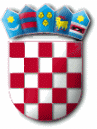 REPUBLIKA HRVATSKA ZADARSKA ŽUPANIJA   OPĆINA PRIVLAKA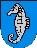 Ivana Pavla II 46, 23233 PRIVLAKANa temelju članka 39 . Zakona o proračunu („Narodne novine “ broj 144/21) i članka30. Statuta Općine Privlaka („Službeni glasnik Zadarske županije“ broj 05/18 i 07/21), Općinsko vijeće općine Privlaka na 10. (desetoj) sjednici održanoj dana 11. listopada 2022. godine donosiDRUGE IZMJENE I DOPUNE PRORAČUNA OPĆINE PRIVLAKA ZA 2022.GODINU I PROJEKCIJA ZA 2022. I 2023. GODINURAČUN PRIHODA I RASHODA I RAČUN FINANCIRANJAOBRAZLOŽENJE DRUGIH IZMJENA I DOPUNA PRORAČUNA OPĆINE ZA 2022. GODINUDRUGE IZMJENE I DOPUNE PRORAČUNA OPĆINE PRIVLAKA ZA 2022.G. POSEBNI DIORAČUN PRIHODA I RASHODA I RAČUN FINANCIRANJAU Drugim izmjenama i dopunama Proračuna Općine Privlaka za 2022. godinu račun prihoda i rashoda sadrži:Zakonom o proračunu („Narodne novine “ broj 144/21) člankom 45. definirano je da se Izmjene i dopune Proračuna donose po istom postupku kao i Proračun. Proračun Općine Privlaka za 2022. godinu zajedno s projekcijama za 2023. i 2024. godinu donijelo je Općinsko vijeće na 5. (petoj) sjednici održanoj 15. prosinca 2021. godine te je isti objavljen u Službenom glasniku zadarske županije 34/21, Prve izmjene i dopune Proračuna za 2022. godinu donijelo je Općinsko vijeće Općine Privlaka na 8. (osmoj) sjednici održanoj dana 12. svibnja 2022. godine. Druge izmjene i dopune Proračuna za 2022. godinu potrebne su radi:usklađivanja planiranih prihoda i planiranja prihoda koji nisu bili poznati kod donošenja Proračuna za 2022. godinuusklađivanja planiranih troškova i planiranja novih troškova koji se u vrijeme donošenja Proračuna za 2022. godinu nisu mogli predvidjetiU Druge izmjene i dopune proračuna Općine Privlaka za 2022. godinu uključen je i proračunski korisnik Dječji vrtić Sabunić.OBRAZLOŽENJE DRUGIH IZMJENA I DOPUNA PRORAČUNA OPĆINE PRIVLAKA ZA 2022. GODINUPRIHODI I PRIMICIDrugim izmjenama i dopunama Proračuna za 2022. godinu ukupni Prihodi i Primici se smanjuju za 405.049,91 kn u odnosu na Prve izmjene i dopune Proračuna za 2022. godinu, te oni sada iznose 55.412.276,64 kn.Prihodi poslovanjaPrihodi poslovanja se ovim Drugim izmjenama i dopunama proračuna za 2022. godinu smanjuju za 425.049,91 kn odnosno za 1,1 % u odnosu na Prve izmjene i dopune Proračuna za 2022. godinu te novim planom iznose 38.103.622,09 kn. U okviru prihoda poslovanja sadržani su:Prihodi od porezaPomoći iz inozemstva i od subjekata unutra općeg proračunaPrihodi od imovinePrihodi od upravnih i administrativnih pristojbi i po posebnim propisimaPrihodi od prodaje proizvoda i robe te pruženih usluga, donacijaKazne i upravne mjere i ostali prihodi.Prihodi od porezaPrihodi od poreza sastoje se od: poreza i prireza na dohodak, poreza na imovinu i poreza na robu i usluge te se ovim Drugim izmjenama i dopunama povećavaju za 2.000.000,00 kn te iznose 16.200.000,00 kn.U okviru navedenih prihoda do povećanja je došlo kod prihoda od poreza i prireza na dohodak u iznosu od 1.000.000,00 budući da je iznos planiran prethodnim planom ostvaren, te kod prihoda od poreza na promet nekretnina također u iznosu od 1.000.000,00 kn.Pomoći iz inozemstva i od subjekata unutar opće državePomoći iz inozemstva i od subjekata unutar opće države smanjuju se za 3.276.549,91 kn u odnosu na Prve izmjene i dopune proračuna za 2022. godinu te sada iznose 8.390.572,09 kn. Budući da nismo prošli administrativnu kontrolu odnosno nismo zadovoljili na uvjetima natječaja Agencije za plaćanje u poljoprivredi, ribarstvu i ruralnom razvoju (APPRRR) za projekt rekonstrukcije SRC Sabunike planirani prihod kapitalne pomoći se smanjuje za 7.009.122,00 kn. Nadalje, za projekt Izgradnje trga i tržnice u Sabunikama zadovoljili smo uvjete natječaja te očekujemo kapitalnu pomoći od APPRRR u ukupnom iznosu od 6.444.877,00 te se shodno navedenom prihod od APPRRR za Izgradnje trga i tržnice u Sabunikama u odnosu na prve izmjene i dopune proračuna za 2022. godinu novim planom povećava za 3.701.927,00 kn.Također je došlo i do smanjenja tekuće pomoći iz županijskog proračuna (za ogrjev) u iznosu od 2.100,00 kn budući da se novim Zakonom o socijalnoj skrbi navedeni troškovi stanovanja osiguravaju u državnom proračunu, te se sukladno Zakonu o socijalnoj skrbi čl. 289. kaonamjenska sredstva doznačuju jedinici lokalne samouprave i ne smatraju se tekućom pomoći iz državnog proračuna. Slijedom navedenog, jedinice lokalne samouprave ne evidentiraju niti prihode niti rashode za sredstva koja će im biti doznačena iz državnog proračuna na ime naknade za troškove stanovanja.Došlo je i do povećanja prihoda tekuće pomoći od HZZ-o u iznosu od 23.745,09 kn koja se odnosi na sufinanciranje zapošljavanja kroz mjeru pripravništva u javnim službama te predstavlja prihod proračunskog korisnika Dječjeg vrtića Sabunić.Prihodi od imovinePrihodi od imovine ovim Prvim izmjenama i dopunama proračuna ostaju na razini planiranih te iznose 606.550,00 kn.Prihodi od administrativnih pristojbi i po posebni propisimaDrugim izmjenama i dopunama proračuna ukupni Prihodi od administrativnih pristojbi i po posebni propisima se povećavaju za 851.500,00 kn, te novim planom iznose 12.701.500,00 kn povećanje kojih se odnosi na upravne i administrativne pristojbe u iznosu od 120.000,00 kn i prihode po posebnim propisima u iznosu od 731.500,00 kn od kojih se glavnina odnosi na prihode od naknade za razvoj vodoopskrbe u iznosu od 600.000,00 kn dok se iznos od 80.000,00 kn odnosi na povećanje prihoda proračunskog korisnika (sufinanciranje cijene vrtića).Prihodi od prodaje proizvoda i robe te pruženih usluga, donacijaPrihodi od prodaje proizvoda i robe te pruženih usluga, donacija Drugim izmjenama i dopunama proračuna ostaju na razini Planiranih te iznose 5.000,00 kn.Kazne i upravne mjere i ostali prihodiDrugim izmjenama i dopunama proračuna za 2022. godinu nije došlo do promjene planiranih prihoda u okviru skupine kazni, upravnih mjera i ostalih prihoda a iznose 200.000,00 kn.Prihodi od prodaje nefinancijske imovinePrihodi od prodaje nefinancijske imovine ovim Drugim izmjenama i dopunama proračuna za 2022. godinu ostaju na razini planiranih te iznose 1.146.900,00 knPrimici od financijske imovine i zaduživanjaDrugim izmjenama i dopunama proračuna za 2022. godinu Primici od financijske imovine i zaduživanja nisu se mijenjali u odnosu na Plan Proračuna a iznose 9.161.754,55 kn.Raspoloživa sredstva iz prethodnih godinaU djelu proračuna raspoloživa sredstva iz prethodnih godina višak/manjak iz prethodnih godina Općina Privlaka je Prvim izmjenama i dopunama proračuna za 2022. godinu planirala Višak prihod u iznosu od 7.000.000,00 kn, te manjak prihoda proračunskog korisnika u iznosu od 20.000,00 kn čime je planirani višak iznosio 6.980.000,00 kn. Drugim izmjenama i dopunama proračuna za 2022. godinu planirani viška prihoda općine Privlaka u iznosu od 7.000.000,00 kn ostaje nepromijenjen, dok se planirani manjak prihoda proračunskog korisnika u iznosu od 20.000,00 kn s obzirom na pozitivno poslovanje smanjuje čime ukupni planirani višak prihoda ovim drugim izmjenama i dopunama iznosi 7.000.000,00 kn.Tablica 1. Prikaz prvih izmjena i dopuna prihoda i primitaka, te drugih izmjena prihoda i primitaka za 2022. godinu po ekonomskoj klasifikacijiRASHODI I IZDACIDrugim izmjenama i dopunama proračuna za 2022. godinu ukupni rashodi i izdaci se smanjuju za 405.049,91 kn u odnosu na Prve izmjene i dopune proračuna za 2022. godinu te oni sada iznose 55.412.276,64 kn.Rashodi poslovanjaRashodi poslovanja se Drugim izmjenama i dopunama proračuna za 2022. godinu povećavaju za 2.705.045,09 kn te novim planom iznose 25.719.296,09 kn, a odnose se na:Rashode za zaposleneMaterijalne rashodeFinancijske rashodePomoći dane u inozemstvo i unutar općeg proračunaNaknade građanima i kućanstvima na temelju osiguranja i druge naknadeOstale rashode.Rashodi za zaposleneRashodi za zaposlene se ovim Drugim izmjenama i dopunama proračuna za 2022. godinu povećavaju za 147.645,09 kn te iznose 2.823.445,09 kn. Navedeno povećanje se u najznačajnijoj mjeri odnosi na rashode za zaposlene proračunskog korisnika Dječjeg vrtića Sabunić budući da su Pravilnikom o unutarnjem ustrojstvu i načinu rada Dječjeg vrtića Sabunić predviđena novo radna mjesta zbog preseljenja u novu zgradu Dječjeg vrtića, a ujedno je i temelje Ugovora o sufinanciranju zapošljavanja kroz mjeru pripravništva u javnim službama zaposlena djelanica.Materijalni rashodiMaterijalni rashodi odnose se na: Naknade troškova zaposlenima, rashode za materijal i energiju, rashode za usluge, te na ostale nespomenute rashode poslovanja te se ovim Drugim izmjenama i dopunama povećavaju za 2.339.400,00 kn nakon čega iznose 14.646.831,70 kn. Najznačajnije promjene u okviru skupine materijalnih rashoda odnose se na:Rashode za materijal i energiju rashodi koji se povećavaju za 93.500,00 kn od kojih se iznos od 31.500,00 kn odnosi na proračunskog korisnika. Navedeno povećanje odnosi se na rashode za uredski materijal i ostale materijalne rashode, energiju, materijal i dijelove za tekuće i investicijsko održavanje te na službena, radnu i zaštitnu odjeću.Rashode za usluge koji se ovim izmjenama i dopunama proračuna povećavaju za 1.873.650,00 kn te su novim planom planirani u iznosu od 10.421.324,00 kn a odnose se na povećanje rashoda za usluge telefona i pošte, usluge tekućeg i investicijskog održavanja, komunalne usluge, zakupnine i najamnine, zdravstvene i veterinarske usluge, intelektualneusluge, te ostale nespomenute usluge. Od ukupno navedenog iznosa povećanja rashoda za usluge iznos od 8.700,00 kn se odnosi na proračunskog korisnika, dok se preostali iznos u najvećoj mjeri odnosi na tekuće i investicijsko održavanje komunalne infrastrukture općine Privlaka.Ostale nespomenute rashode koji se povećavaju za 365.500,00 kn te ovim Izmjenama i dopunama proračuna za 2022. godinu iznose 2.374.157,70 kn. Iznos povećanja od 63.000,00 kn odnosi se na ostale nespomenute rashode proračunskog korisnika točnije na rashode za troškove prehrane djece (cateringa). Povećanje ostali nespomenuti rashoda općine odnosi se na troškove reprezentacije, javnobilježničke pristojbe, troškove sudskih postupaka, rashode protokola, te ostale nepredviđene rashode.Financijski rashodiFinancijski rashodi se ovim Drugim izmjenama i dopunama proračuna povećavaju za 500,00 kn te novim planom iznose 1.645.363,30 kn. Navedeno povećanje odnosi se na rashode za bankarske usluge proračunskog korisnika Dječjeg vrtića Sabunić u iznosu od 500,00 kn.Pomoći dane u inozemstvo i unutar općeg proračunaRashodi u okviru skupine pomoći danih u inozemstvo i unutar općeg proračuna ovim drugim izmjenama i dopunama proračuna za 2022. godinu ostaju na razini planiranih te iznose 1.342.816,00 kn.Naknade građanima i kućanstvima na temelju osiguranja i druge naknadeRashodi u okviru skupine naknada građanima i kućanstvima na temelju osiguranja i druge naknade ovim Drugim izmjenama i dopunama proračuna povećavaju se za 20.300,00 kn te sada iznose 527.400,00 kn. Navedena izmjena odnosi se na povećanje naknada za nabavku udžbenika, na sufinanciranje učeničkih pokaza, te na pomoć osobama s invaliditetom.Ostali rashodiOstali rashodi se Drugim izmjenama i dopunama proračuna za 2022. godinu povećavaju za 197.200,00 kn te novim planom iznose 4.733.440,00 kn. U okviru skupine ostalih rashoda došlo je do povećanja rashoda za tekuće donacije u iznosu od 95.000,00 kn povećanje kojih se odnosi na donacije DVD-u Privlaka i donacije građanima i kućanstvima, nadalje povećanje rashoda za kapitalne donacije u iznosu od 11.400,00 kn odnosi se na donacije neprofitnim organizacijama (OB Zadar, Zatvor u Zadru). Ujedno je došlo i do povećanja rashoda za kapitalne pomoći u iznosu od 90.800,00 kn koja se odnosi na sufinanciranje TD Liburnija d.o.o. u svrhu nabavke novih autobusa.Rashodi za nabavu nefinancijske imovineRashodi za nabavu nefinancijske dugotrajne imovine Drugim izmjenama i dopunama proračuna smanjuju se za 3.110.095,00 kn te novim planom iznose 28.172.980,55 kn, a odnose se na:Rashode za nabavu neproizvedene dugotrajne imovineRashodi za nabavu proizvedene dugotrajne imovineRashode za dodatna ulaganja na nefinancijskoj imoviniRashodi za nabavu neproizvedene dugotrajne imovineU okviru skupine rashoda za nabavu neproizvedene dugotrajne imovine nije došlo do izmjena i dopuna te oni ostaju na razini planiranih u iznosu od 970.750,00 kn.Rashodi za nabavu proizvedene dugotrajne imovineRashodi za nabavu proizvedene dugotrajne imovine sadrže rashode za građevinske objekte, postrojenja i opremu, knjige i umjetnička djela i nematerijalnu proizvedenu imovinu te se drugim izmjenama i dopunama proračuna za 2022. godinu smanjuju za 3.137.275,00 kn te ukupno iznose 26.127.230,55 kn.Rashodi za građevinske objekte se smanjuju za 3.181.660,00 kn a izmjena kojih se zbog nemogućnosti realizacije pojedinih programa odnosi na smanjenje slijedećih stavki:Reciklažno dvorište u iznosu od 350.000,00 kn;Rekonstrukcija SRC Sabunike u iznosu od 7.009.122,00 kn;Uređenje parka Sokolar u iznosu od 100.000,00 kn. A ujedno je došlo i do povećanja:Rashoda izgradnje trga i tržnice u Sabunikama u iznosu od 4.134.462,00 kn,Rashoda za izgradnju oborinskog kolektor sa upojnim bunarom za odvodnju oborinske vode s ul. Ivana Pavla II i uz Park dr. Franje Tuđmana u iznosu od 28.000,00 kn;Rashoda za energetske vodove za Mul u selu u iznosu od 115.000,00 kn.Rashodi za nabavu postrojenja i opreme se ovim izmjenama i dopunama proračuna povećavaju za 102.000,00 kn povećanje kojih se odnosi na opremu za održavanje i zaštitu nove zgrade Dječjeg vrtića, te na nabavu opremu za komunalnu infrastrukturu.Rashodi za nabavu nematerijalne proizvedene imovine se drugim izmjenama i dopunama proračun za 2022. godinu smanjuju za 57.615,00 kn te ukupno iznose 1.460.510,00 kn. Navedena izmjena plana odnosi se na projektnu i prostorno plansku dokumentaciju od koje se rashodi za Izradu Projektno – tehničke dokumentacije Informacijsko – prezentacijskog/ posjetiteljskog centra „Privlački Sasbunjari“ smanjuju za 138.750,00, dok se rashodi za izradu UPU Batalaža povećavaju za 31.250,00 kn, kao i rashodi za ostalu projektnu dokumentaciju u iznosu od 50.135,00 kn.Rashodi za dodatna ulaganja na nefinancijskoj imoviniRashodi za dodatna ulaganja na nefinancijskoj imovini se ovim drugim izmjenama i dopunama proračuna povećavaju za 27.180,00 kn te sada iznose 1.075.000,00 kn. Navedeno povećanje od 27.180,00 kn odnosi se na rashode za rekonstrukciju javne rasvjete.Izdaci za financijsku imovinu i otplate zajmovaIzdaci za financijsku imovinu i otplate zajmova ovim Drugim izmjenama i dopunama proračuna za 2022. godinu ostaju na razini planiranih u iznosu od 1.520.000,00 kn.Tablica 2. Prikaz prvih izmjena i dopuna rashoda i izdataka, te drugih izmjena i dopuna rashoda i izdataka za 2022. godinu po ekonomskoj klasifikacijiDRUGE IZMJENE I DOPUNE PRORAČUNA OPĆINE PRIVLAKA ZA 2022. GODINU POSEBNI DIOPosebni dio po razdjelimaProračunska potrošnja u Općini Privlaka Drugim izmjenama i dopunama Proračuna za 2022. godinu planira se prema proračunskim klasifikacijama kroz razdjele kako slijedi:U Proračunu općine Privlaka za 2022. godinu i Projekcijama za 2023. i 2024. godinu usvojenom na 5. (petoj) sjednici održanoj 15. prosinca 2021. godine članak 1. mijenja se i glasi:U članku 1. prihodi i primici, te rashodi i izdaci Proračuna Općine Privlaka za 2022. godinu povećavaju se odnosno smanjuju prema posebnom dijelu Drugih izmjena i dopuna proračuna za 2022. godinu i sastavni su dio ovog Prijedloga.KLASA: 400-08/21-01/01 URBROJ: 2198/28-01-22-8Privlaka, 11. listopada 2022.g.OPĆINSKO VIJEĆE OPĆINE PRIVLAKAP r e d s j e d n i k Nikica BegonjaPOESBNI DIO - ANALITIKAizvori financiranja61 PRIHODI OD POREZA	Prve izmjene idopune38.528.672,0014.200.000,00Povećanje - smanjenje-425.049,912.000.000,00Druge izmjene idopune38.103.622,0916.200.000,00indeks98,90114,08611 POREZ I PRIREZ NA DOHODAK613 POREZI NA IMOVINU614 POREZI NA ROBU I USLUGE11	3.200.000,00	1.000.000,00	4.200.000,00    131,2511	10.900.000,00	1.000.000,00	11.900.000,00    109,1711	100.000,00	0,00	100.000,00    100,0063 POMOĆI IZ INOZEMSTVA I OD SUBJEK.UNUTAR OPĆE D	11.667.122,00-3.276.549,918.390.572,0971,92632 Pomoći od međunar.organizacija te tijela EU	51633 POMOĆI IZ PRORAČUNA	51634 POMOĆI OD OSTALIH SUBJEKATA UNUTAR OPĆEG PROR.	51636 POMOĆI PROR. KORISNICIMA IZ PROR. KOJI IM NIJE NADLEŽAN	519.743.072,00	-3.298.195,00	6.444.877,00	66,151.702.100,00	-2.100,00	1.700.000,00	99,88212.750,00	23.745,09	236.495,09    111,169.200,00	0,00	9.200,00    100,0064 PRIHODI OD IMOVINE	606.550,000,00606.550,00100,00641 PRIHODI OD FINANCIJSKE IMOVINE642 PRIHODI OD NEFINANCIJSKE IMOVINE1111,4151.050,00	0,00	51.050,00    100,00555.500,00	0,00	555.500,00    100,0065 PRIHODI OD ADMIN.PRISTOJBI I PO POSEB.PROPISIM	11.850.000,00851.500,0012.701.500,00107,19651 UPRAVNE I ADMINISTRATIVNE PRISTOJBE652 PRIHODI PO POSEBNIM PROPISIMA653 Komunalni doprinosi i naknade11	805.000,00	120.000,00	925.000,00    114,9141	845.000,00	731.500,00	1.576.500,00    186,5741	10.200.000,00	0,00	10.200.000,00    100,0066 PRIH.OD PRODAJE PROIZV.ROBE I USLUGA,DONACIJA	5.000,000,005.000,00100,00663 DONACIJE OD PRAVNIH I FIZ.OSOBA IZVAN OPĆ.PROR	615.000,00	0,00	5.000,00    100,0068 KAZNE,UPRAVNA MJERE I OSTALI PRIHODI	200.000,000,00200.000,00100,00681 Kazne i upravne mjere683 Ostali prihodi11	100.000,00	0,00	100.000,00    100,0011	100.000,00	0,00	100.000,00    100,007   PRIHODI OD PRODAJE NEFINANCIJSKE IMOVINE	71 PRIHODI OD PRODAJE NEPROIZVEDENE DUGO. IMOVINE	1.146.900,00506.900,000,000,001.146.900,00506.900,00100,00100,00711 Prih.od prodaje mater.imovine-priv.bog.71	506.900,00	0,00	506.900,00    100,0072 PRIHODI OD PRODAJE PROIZVEDENE DUG.IMOVINE	640.000,000,00640.000,00100,00721 Prihodi od prodajegrađ.objekata71	640.000,00	0,00	640.000,00    100,00-425.049,91ukupno:	39.675.572,0039.250.522,09	98,93 	A. RAČUN PRIHODA I RASHODA	 	PRIHODI	 REKAPITULACIJA PO IZVORIMA FINANCIRANJAizvori financiranjaPrve izmjene idopune	Povećanje -smanjenjeDruge izmjene idopuneindeks31 RASHODI ZA ZAPOSLENE	PLAĆE	11 41OSTALI RASHODI ZA ZAPOSLENE	11 41DOPRINOSI NA PLAĆE	11 4123.014.251,002.675.800,002.128.900,00197.700,00349.200,002.705.045,09147.645,09119.082,069.200,0019.363,0325.719.296,092.823.445,092.247.982,06206.900,00368.563,03111,75105,52105,59104,65105,5441  RASHODI ZA NABAVU NEPROIZVEDENE DUGO. IMOVINE			970.750,00 411 MATERIJALNA IMOVINA - PRIRODNA BOGATSTVA	71		758.000,00412 NEMATERIJALNA IMOVINA	11 41 51	212.750,000,000,000,00970.750,00758.000,00212.750,00100,00100,00100,00REKAPITULACIJA PO IZVORIMA FINANCIRANJAREKAPITULACIJA PO IZVORIMA FINANCIRANJAizvori financiranjaPrve izmjene idopunePovećanje - smanjenjeDruge izmjene idopuneindeks:REKAPITULACIJA PO IZVORIMA FINANCIRANJARazdjel: 001izvori financiranjaIzmjene i dopunePovećanje - smanjenjeDruge izmjene i dopuneIndeksGlava: 001-011.691.000,00	6.000,00	1.697.000,00	100,351.691.000,00	6.000,00	1.697.000,00	100,35Program:1.691.000,00	6.000,00	1.697.000,00	100,35Glava: 002-01990.257,70	188.900,00	1.179.157,70	119,08Program:555.356,00	138.900,00	694.256,00	125,01Funkcija: 0111	Izvršna i zakonodavna tijelaRazdjel: 002izvori financiranjaIzmjene i dopunePovećanje - smanjenjeDruge izmjene i dopuneIndeksGlava: 002-01990.257,70	188.900,00	1.179.157,70	119,08990.257,70	188.900,00	1.179.157,70	119,08Program:555.356,00	138.900,00	694.256,00	125,01Razdjel: 002izvori financiranjaIzmjene i dopunePovećanje - smanjenjeDruge izmjene i dopuneIndeksGlava: 002-01990.257,70	188.900,00	1.179.157,70	119,08990.257,70	188.900,00	1.179.157,70	119,08Program:220.000,00	50.000,00	270.000,00	122,73Program:7.013.963,30	455.250,00	7.469.213,30	106,49Funkcija: 0112	Financijski i fiskalni posloviRazdjel: 003izvori financiranjaIzmjene i dopunePovećanje - smanjenjeDruge izmjene i dopuneIndeksGlava: 003-0152.226.168,85	-856.595,00	51.369.573,85	98,367.102.213,30	455.250,00	7.557.463,30	106,41Program:7.013.963,30	455.250,00	7.469.213,30	106,49Funkcija: 0112	Financijski i fiskalni poslovi540,00	0,00	0,00544OTPLA.GLA.KREDI.OD KRE.I FIN.INSTI.IZVAN JS	110,000,00	0,00Program:88.250,00	0,00	88.250,00	100,00Funkcija: 0112	Financijski i fiskalni posloviFunkcija: 0451 kapitalni projekt:42Cestovni prijevoz0,00	0,00	0,000,00	0,00	0,00423PRIJEVOZNA SREDSTVA11	0,000,00	0,00Funkcija: 0820	Služba kultureGlava: 003-02290.000,00	80.000,00	370.000,00	127,59Program:290.000,00	80.000,00	370.000,00	127,59Funkcija: 0320	Usluge protupožarne zaštiteRazdjel: 003izvori financiranjaIzmjene i dopunePovećanje - smanjenjeDruge izmjene i dopuneIndeksGlava: 003-0252.226.168,85	-856.595,00	51.369.573,85	98,36290.000,00	80.000,00	370.000,00	127,59Program:290.000,00	80.000,00	370.000,00	127,59Funkcija: 0360	Ostali rashodi za javni red i sigurnostGlava: 003-045.000,00	0,00	5.000,00	100,00Program:5.000,00	0,00	5.000,00	100,00Funkcija: 0421	PoljoprivredaGlava: 003-0643.592.615,55	-1.529.345,00	42.063.270,55	96,49Program:6.229.954,00	1.439.250,00	7.669.204,00	123,10Funkcija: 0620	Razvoj zajedniceRazdjel: 003izvori financiranjaIzmjene i dopunePovećanje - smanjenjeDruge izmjene i dopuneIndeksGlava: 003-0652.226.168,85	-856.595,00	51.369.573,85	98,3643.592.615,55	-1.529.345,00	42.063.270,55	96,49Program:6.229.954,00	1.439.250,00	7.669.204,00	123,10Razdjel: 003izvori financiranjaIzmjene i dopunePovećanje - smanjenjeDruge izmjene i dopuneIndeksGlava: 003-0652.226.168,85	-856.595,00	51.369.573,85	98,3643.592.615,55	-1.529.345,00	42.063.270,55	96,49Program:6.229.954,00	1.439.250,00	7.669.204,00	123,10Funkcija: 0620aktivnost:32Razvoj zajednice80.000,00	30.000,00	110.000,00	137,5080.000,00	30.000,00	110.000,00	137,50322323RASHODI ZA MATERIJAL I ENERGIJU	11RASHODI ZA USLUGE	4110.000,0070.000,000,00	10.000,0030.000,00	100.000,00100,00142,86Funkcija: 0620aktivnost:32Razvoj zajednice60.000,00	35.000,00	95.000,00	158,3360.000,00	35.000,00	95.000,00	158,33323RASHODI ZA USLUGE41	60.000,0035.000,00	95.000,00158,33Funkcija: 0452aktivnost:36Vodeni prijevoz150.000,00	0,00	150.000,00	100,00150.000,00	0,00	150.000,00	100,00363POMOĆI UNUTAR OPĆEG PRORAČUNA	11150.000,000,00	150.000,00100,00Funkcija: 0510aktivnost:32Gospodarenje otpadom120.000,00	0,00	120.000,00	100,00120.000,00	0,00	120.000,00	100,00323RASHODI ZA USLUGE41	120.000,000,00	120.000,00100,00Funkcija: 0560aktivnost:32Zaštita okoliša75.000,00	0,00	75.000,00	100,0075.000,00	0,00	75.000,00	100,00323RASHODI ZA USLUGE41	75.000,000,00	75.000,00100,00Funkcija: 0560aktivnost:32Zaštita okoliša100.000,00	0,00	100.000,00	100,00100.000,00	0,00	100.000,00	100,00329OSTALI NESPOMENUTI RASHODI POSLOVANJA	11100.000,000,00	100.000,00100,00Funkcija: 0560aktivnost:37Zaštita okoliša50.000,00	0,00	50.000,00	100,0050.000,00	0,00	50.000,00	100,00372OSTALE NAKNADE GRAĐA.I KUĆAN.IZ PRORAČUNA	4150.000,000,00	50.000,00100,00Razdjel: 003izvori financiranjaIzmjene i dopunePovećanje - smanjenjeDruge izmjene i dopuneIndeksGlava: 003-0652.226.168,85	-856.595,00	51.369.573,85	98,3643.592.615,55	-1.529.345,00	42.063.270,55	96,49Program:20.000,00	60.000,00	80.000,00	400,00Funkcija: 0560aktivnost:32Zaštita okoliša20.000,00	60.000,00	80.000,00	400,0020.000,00	60.000,00	80.000,00	400,00323RASHODI ZA USLUGE11	20.000,0060.000,00	80.000,00400,00Funkcija: 0620 kapitalni projekt:41Razvoj zajednice758.000,00	0,00	758.000,00	100,00758.000,00	0,00	758.000,00	100,00411MATERIJALNA IMOVINA - PRIRODNA BOGATSTVA	71758.000,000,00	758.000,00100,00Funkcija: 0451 kapitalni projekt:32Cestovni prijevoz1.192.750,00	20.000,00	1.212.750,00	101,680,00	20.000,00	20.000,00323410,0020.000,00	20.000,00212.750,00	0,00	212.750,00	100,0041242212.750,000,00	212.750,00100,00480.000,00	0,00	480.000,00	100,00421426GRAĐEVINSKI OBJEKTI	41NEMATERIJALNA PROIZVEDENA IMOVINA	41400.000,0080.000,000,00	400.000,000,00	80.000,00100,00100,0045    RASHODI ZA DODATNA ULAGANJA NA NEFINAN.IMOV.500.000,00	0,00	500.000,00	100,00451DODATNA ULAGANJA NA GRAĐ.OBJEKTIMA	51500.000,000,00	500.000,00100,00Funkcija: 0630 kapitalni projekt:38Opskrba vodom20.000,00	0,00	20.000,00	100,0020.000,00	0,00	20.000,00	100,00386KAPITALNE POMOĆI41	20.000,000,00	20.000,00100,00Funkcija: 0452 kapitalni projekt:32Vodeni prijevoz1.301.566,00	114.750,00	1.416.316,00	108,8243.750,00	0,00	43.750,00	100,003233643.750,000,00	43.750,00100,001.107.816,00	0,00	1.107.816,00	100,00366421.107.816,000,00	1.107.816,00100,00150.000,00	114.750,00	264.750,00	176,50421426GRAĐEVINSKI OBJEKTINEMATERIJALNA PROIZVEDENA IMOVINA4111 410,00150.000,00115.000,00	115.000,00-250,00	149.750,0099,83Razdjel: 003izvori financiranjaIzmjene i dopunePovećanje - smanjenjeDruge izmjene i dopuneIndeksGlava: 003-0652.226.168,85	-856.595,00	51.369.573,85	98,3643.592.615,55	-1.529.345,00	42.063.270,55	96,49Program:36.311.411,55	-3.109.980,00	33.201.431,55	91,44Funkcija: 0640	Javna rasvjetaFunkcija: 0620 kapitalni projekt:42Razvoj zajednice0,00	0,00	0,000,00	0,00	0,00421GRAĐEVINSKI OBJEKTI11	0,000,00	0,00Funkcija: 0620	Razvoj zajedniceRazdjel: 003izvori financiranjaIzmjene i dopunePovećanje - smanjenjeDruge izmjene i dopuneIndeksGlava: 003-0652.226.168,85	-856.595,00	51.369.573,85	98,3643.592.615,55	-1.529.345,00	42.063.270,55	96,49Program:36.311.411,55	-3.109.980,00	33.201.431,55	91,44Funkcija: 0911	Predškolsko obrazovanje108,44Razdjel: 003izvori financiranjaIzmjene i dopunePovećanje - smanjenjeDruge izmjene i dopuneIndeksGlava: 003-0652.226.168,85	-856.595,00	51.369.573,85	98,3643.592.615,55	-1.529.345,00	42.063.270,55	96,49Program:36.311.411,55	-3.109.980,00	33.201.431,55	91,44Funkcija: 0452 kapitalni projekt:32Vodeni prijevoz2.822.566,00	0,00	2.822.566,00	100,0086.250,00	0,00	86.250,00	100,003234286.250,000,00	86.250,00100,002.736.316,00	0,00	2.736.316,00	100,00421426GRAĐEVINSKI OBJEKTI	51NEMATERIJALNA PROIZVEDENA IMOVINA	112.650.066,0086.250,000,00	2.650.066,000,00	86.250,00100,00100,00Funkcija: 0820 kapitalni projekt:32Služba kulture617.500,00	-138.750,00	478.750,00	77,5337.500,00	0,00	37.500,00	100,003234237.500,000,00	37.500,00100,00580.000,00	-138.750,00	441.250,00	76,08426NEMATERIJALNA PROIZVEDENA IMOVINA	11580.000,00-138.750,00	441.250,0076,08Funkcija: 0620 kapitalni projekt:32Razvoj zajednice80.270,00	0,00	80.270,00	100,0080.270,00	0,00	80.270,00	100,00323RASHODI ZA USLUGE11	80.270,000,00	80.270,00100,00Funkcija: 0810aktivnost:32Služba rekreacije i sporta170.000,00	0,00	170.000,00	100,00170.000,00	0,00	170.000,00	100,00322323RASHODI ZA MATERIJAL I ENERGIJU	41RASHODI ZA USLUGE	4120.000,00150.000,000,00	20.000,000,00	150.000,00100,00100,00Funkcija: 0620aktivnost:32Razvoj zajednice40.000,00	0,00	40.000,00	100,0040.000,00	0,00	40.000,00	100,00323RASHODI ZA USLUGE41	40.000,000,00	40.000,00100,00Funkcija: 0620 kapitalni projekt:42Razvoj zajednice270.000,00	31.250,00	301.250,00	111,57270.000,00	31.250,00	301.250,00	111,57426NEMATERIJALNA PROIZVEDENA IMOVINA	41270.000,0031.250,00	301.250,00111,57Razdjel: 003izvori financiranjaIzmjene i dopunePovećanje - smanjenjeDruge izmjene i dopuneIndeksGlava: 003-0652.226.168,85	-856.595,00	51.369.573,85	98,3643.592.615,55	-1.529.345,00	42.063.270,55	96,49Program:206.250,00	50.135,00	256.385,00	124,31Funkcija: 0620	Razvoj zajedniceGlava: 003-071.236.340,00	137.500,00	1.373.840,00	111,12Program:0,00	0,00	0,00Funkcija: 0820aktivnost:38Služba kulture0,00	0,00	0,000,00	0,00	0,00381TEKUĆE DONACIJE11	0,000,00	0,00Program:445.000,00	0,00	445.000,00	100,00Funkcija: 0810aktivnost:38Služba rekreacije i sporta445.000,00	0,00	445.000,00	100,00445.000,00	0,00	445.000,00	100,00381TEKUĆE DONACIJE11	445.000,000,00	445.000,00100,00Funkcija: 0840aktivnost:38Religijske i druge službe zajednice10.000,00	0,00	10.000,00	100,0010.000,00	0,00	10.000,00	100,00381TEKUĆE DONACIJE11	10.000,000,00	10.000,00100,00Funkcija: 1090aktivnost:38Aktivnosti soc.zaštite koji nisu drugdje svrstane25.000,00	0,00	25.000,00	100,0025.000,00	0,00	25.000,00	100,00381TEKUĆE DONACIJE11	25.000,000,00	25.000,00100,00Funkcija: 0160	Opće javne usluge koje nisu drugdje svrstaneaktivnost: A3014-0338    OSTALI RASHODITekuće donacije udrugama85.000,00	0,00	85.000,00	100,0085.000,00	0,00	85.000,00	100,00381TEKUĆE DONACIJE11	85.000,000,00	85.000,00100,00Razdjel: 003izvori financiranjaIzmjene i dopunePovećanje - smanjenjeDruge izmjene i dopuneIndeksGlava: 003-0752.226.168,85	-856.595,00	51.369.573,85	98,361.236.340,00	137.500,00	1.373.840,00	111,12Program:199.240,00	10.000,00	209.240,00	105,02Funkcija: 0620 kapitalni projekt:38Razvoj zajednice20.000,00	0,00	20.000,00	100,0020.000,00	0,00	20.000,00	100,00382KAPITALNE DONACIJE11	20.000,000,00	20.000,00100,00Funkcija: 1070aktivnost:38Socijalna isključenost59.240,00	0,00	59.240,00	100,0059.240,00	0,00	59.240,00	100,00381TEKUĆE DONACIJE11	59.240,000,00	59.240,00100,00Funkcija: 0133aktivnost:36Ostale opće usluge10.000,00	0,00	10.000,00	100,0010.000,00	0,00	10.000,00	100,00366POMOĆI PRORAČUNSKIM KORISNICIMA DRUGIH	1110.000,000,00	10.000,00100,00Funkcija: 0160aktivnost:38Opće javne usluge koje nisu drugdje svrstane0,00	10.000,00	10.000,000,00	10.000,00	10.000,00381TEKUĆE DONACIJE11	0,0010.000,00	10.000,00Program:202.100,00	5.300,00	207.400,00	102,62Funkcija: 1090	Aktivnosti soc.zaštite koji nisu drugdje svrstaneRazdjel: 003izvori financiranjaIzmjene i dopunePovećanje - smanjenjeDruge izmjene i dopuneIndeksGlava: 003-0752.226.168,85	-856.595,00	51.369.573,85	98,361.236.340,00	137.500,00	1.373.840,00	111,12Program:0,00	5.000,00	5.000,00Funkcija: 0340 kapitalni projekt:38Zatvori0,00	5.000,00	5.000,000,00	5.000,00	5.000,00382KAPITALNE DONACIJE11	0,005.000,00	5.000,00Funkcija: 0740aktivnost:36Službe javnog zdravstva70.000,00	6.400,00	76.400,00	109,1450.000,00	0,00	50.000,00	100,003663850.000,000,00	50.000,00100,0020.000,00	6.400,00	26.400,00	132,00381382TEKUĆE DONACIJE KAPITALNE DONACIJE11	10.000,0011	10.000,000,00	10.000,006.400,00	16.400,00100,00164,00Funkcija: 0740aktivnost:32Službe javnog zdravstva20.000,00	0,00	20.000,00	100,0020.000,00	0,00	20.000,00	100,00323RASHODI ZA USLUGE11	20.000,000,00	20.000,00100,00Funkcija: 0912aktivnost:36Osnovno obrazovanje20.000,00	0,00	20.000,00	100,0020.000,00	0,00	20.000,00	100,00363POMOĆI UNUTAR OPĆEG PRORAČUNA	1120.000,000,00	20.000,00100,00Funkcija: 0950aktivnost:37Obrazovanje koje se ne može definirati po stupnju140.000,00	0,00	140.000,00	100,00140.000,00	0,00	140.000,00	100,00372OSTALE NAKNADE GRAĐA.I KUĆAN.IZ PRORAČUNA	11140.000,000,00	140.000,00100,00Funkcija: 0950aktivnost:37Obrazovanje koje se ne može definirati po stupnju25.000,00	10.000,00	35.000,00	140,0025.000,00	10.000,00	35.000,00	140,00372OSTALE NAKNADE GRAĐA.I KUĆAN.IZ PRORAČUNA	1125.000,0010.000,00	35.000,00140,00Razdjel: 003izvori financiranjaIzmjene i dopunePovećanje - smanjenjeDruge izmjene i dopuneIndeksGlava: 003-0752.226.168,85	-856.595,00	51.369.573,85	98,361.236.340,00	137.500,00	1.373.840,00	111,12Program:716.150,00	131.400,00	847.550,00	118,35Funkcija: 0911	Predškolsko obrazovanjeRazdjel: 005izvori financiranjaIzmjene i dopunePovećanje - smanjenjeDruge izmjene i dopuneIndeksGlava: 005-0115.000,00	0,00	15.000,00	100,0015.000,00	0,00	15.000,00	100,00Program:15.000,00	0,00	15.000,00	100,00Razdjel: 007Glava: 007-01178.750,00	125.245,09	303.995,09	170,07178.750,00	125.245,09	303.995,09	170,07Program:178.750,00	125.245,09	303.995,09	170,07Funkcija: 0911	Predškolsko obrazovanjeRazdjel: 007izvori financiranjaIzmjene i dopunePovećanje - smanjenjeDruge izmjene i dopuneIndeksGlava: 007-01178.750,00	125.245,09	303.995,09	170,07178.750,00	125.245,09	303.995,09	170,07Program:178.750,00	125.245,09	303.995,09	170,07Rekapitulacija prema izvorima financiranja:Na temelju članka 67. stavka 1. Zakona o komunalnom gospodarstvu („Narodne novine“ broj 68/18, 110/18 i 32/20) i članka 30. Statuta Općine Privlaka („Službeni glasnik Zadarske županije“ broj 05/18, 07/21, 11/22), Općinsko vijeće Općine Privlaka na svojoj 10. sjednici održanoj dana 11. listopada 2022. godine donosiDruge izmjene i dopune Programa građenja komunalne infrastrukture na području Općine Privlaka u 2022. godiniČlanak1.Predmet ove Odluke su druge izmjene i dopune Programa građenja komunalne infrastrukture na području Općine Privlaka u 2022. godini („Službeni glasnik Zadarske županije” broj 34/21, 14/22).Članak2.Članak 2.Programa građenja komunalne infrastrukture na području Općine Privlaka u 2022. godini mijenja se i sada glasi:„Sadržaj Programa prikazan je u tablici:„.Članak 3. Programa građenja komunalne infrastrukture na području na području Općine Privlaka u 2022. godini mijenjasei sada glasi:„U skladu sa sadržajem Programa prikazanim u članku 2. troškovi Programa gradnje komunalne infrastrukture za 2022. godinu raspoređuju se na sljedeće izvore financiranja:„Ostale odredbe Programa građenja komunalne infrastrukture na području Općine Privlaka u 2022. godini ostaju nepromijenjene.Članak 3.Ove Izmjene i dopune stupaju na snagu osmog dana od dana objave u „Službenom glasniku Zadarske županije“.KLASA: 363-02/21-01/02 URBROJ: 2198-28-01-22-6OPĆINSKO VIJEĆEPredsjednik Nikica BegonjaNa temelju članka 72. Zakona o komunalnom gospodarstvu („Narodne novine“ broj 68/18, 110/18 i 32/20) i članka 30. Statuta Općine Privlaka („Službeni glasnik Zadarske županije“ broj 05/18, 07/21, 11/22), Općinsko vijeće Općine Privlaka na svojoj 10. sjednici održanoj dana 11. listopada 2022. godine donosiDruge izmjene i dopune Programa održavanja komunalne infrastrukture na području Općine Privlaka u 2022. godiniČlanak 1.Predmet ove Odluke su izmjene i dopune Programa održavanja komunalne infrastrukture na području Općine Privlaka u 2022. godini („Službeni glasnik Zadarske županije” broj 34/21, 14/22).Članak 2.Članak 2. Programa održavanja komunalne infrastrukture na području Općine Privlaka u 2022. godini mijenja se i sada glasi:„Program iz članka 1. ove Odluke obuhvaća:Održavanje nerazvrstanih cestaOdržavanje javnih površina na kojima nije dopušten promet motornim vozilimaOdržavanje građevina javne odvodnje oborinskih vodaOdržavanje javnih zelenih površinaOdržavanje građevina i uređaja javne namjeneOdržavanje čistoće javnih površinaOdržavanje javne rasvjete.Financijska sredstva potrebna za ostvarivanje programa naznačena su u tablici kako slijedi:Članak 3.Ostale odredbe Programa održavanja komunalne infrastrukture na području Općine Privlaka u 2022. godini ostaju nepromijenjene.Članak 4.Ove Izmjene i dopune stupaju na snagu osmog dana od dana objave u „Službenom glasniku Zadarske županije“.KLASA: 363-02/21-01/03 URBROJ: 2198-28-01-22-6OPĆINSKO VIJEĆEPredsjednik Nikica BegonjaNa temelju članka 35. Zakona o lokalnoj i područnoj (regionalnoj) samoupravi („Narodne novine“, broj: 33/01, 60/01, 129/05, 109/07, 125/08, 36/09, 150/11, 144/12, 19/13, 137/15,123/17 i 98/19), članka 9a. Zakona o financiranju javnih potreba u kulturi ("Narodne novine" broj: 27/93 i 38/09), članka 20. Zakona o tehničkoj kulturi ("Narodne novine" 76/93, 11/94 i 38/09) i članka 30. Statuta Općine Privlaka („Službeni glasnik Zadarske županije“, broj 05/18, 07/21, 11/22) Općinsko vijeće Općine Privlaka na svojoj 10. sjednici održanojdana 11. listopada 2022. godine donosiDruge izmjene i dopune Programa javnih potreba u zdravstvu i socijalnoj skrbi u 2022. godiniČlanak 1.Predmet ove Odluke su izmjene i dopune Programa javnih potreba u zdravstvu i socijalnoj skrbi u 2022. godini („Službeni glasnik Zadarske županije” broj 34/21,14/22).Članak 2.Mijenja se članak 2. koji sada glasi:“Sredstva za program u socijalnoj skrbi u Proračunu Općine Privlaka za 2022. godinu predviđena su u ukupnom iznosu od 207.400,00 kn, a planira se ostvarenje sljedećih oblika finasnciranja socijalne zaštite:Sredstva za program u zdravstvu u Proračunu Općine Privlaka za 2022. godinu predviđena su u ukupnom iznosu od 96.400,00 kn, a planira se ostvarenje sljedećih oblika financiranja zdravstvene zaštite:.“Ostale odredbe ostaju nepromijenjene.Članak 3.Ova izmjene i dopune stupaju na snagu osmi dan od dana objave u Službenom glasniku Zadarske županije.KLASA: 550-01/21-01/01 URBROJ: 2198-28-01-22-6OPĆINSKO VIJEĆEPredsjednik Nikica BegonjaNa temelju članka 39. Zakona o proračunu („Narodne novine“ broj 87/08, 136/12 i 15/15) i članka 30. Statuta Općine Privlaka („Službeni glasnik Zadarske županije“ broj 05/18, 07/21, 11/22), Općinsko vijeće općine Privlaka na 10. sjednici održanoj 11. listopada 2022. godine donosiDruge izmjene i dopune Programa javnih potreba u civilnom društvu i društvenim djelatnostima Općine Privlaka u 2022. godiniČlanak 1.Predmet ove Odluke su izmjene i dopune Programa javnih potreba u civilnom društvu i društvenim djelatnostima Općine Privlaka za 2022. godinu („Službeni glasnik Zadarske županije” broj 34/21,14/22).Članak 2.Mijenja se članak 2. koji sada glasi:“Sredstva za program javnih potreba u civilnom društvu i ostalim društvenim djelatnostima u Proračunu Općine Privlaka za 2022. godinu predviđena su u ukupnom iznosu od 480.000,00 kuna i to za:“Ostale odredbe ostaju nepromijenjene.Članak 3.Ove Izmjene i dopune stupaju na snagu osmi dan od dana objave u „Službenom glasniku Zadarske županije“.KLASA: 400-06/21-01/01 URBROJ: 2198-28-01-22-6OPĆINSKO VIJEĆEPredsjednik Nikica BegonjaNa temelju članka 35. Zakona o lokalnoj i područnoj (regionalnoj) samoupravi („Narodne novine“, broj: 33/01, 60/01, 129/05, 109/07, 125/08, 36/09, 150/11, 144/12, 19/13, 137/15,123/17 i 98/19), članka 49. Zakona o predškolskom odgoju i obrazovanju („Narodne novine“ broj 10/97, 107/07, 94/13 i 98/19), članka 141. Zakona o odgoju i obrazovanju u osnovnoj i srednjoj školi („Narodne novine“ broj 87/08, 86/09, 92/10, 105/10, 90/11, 5/12, 16/12, 86/12, 126/12, 94/13, 152/14, 07/17, 68/18, 98/19, 64/20) i članka 30. Statuta Općine Privlaka („Službeni glasnik Zadarske županije“, broj 05/18, 07/21,11/22), Općinsko vijeće općine Privlaka na 10. sjednici održanoj 11. listopada 2022. godine donosiPrve izmjene i dopune Programa javnih potreba u predškolskom i osnovnoškolskomodgoju i naobrazbi u 2022. godiniČlanak 1.Predmet ove Odluke su izmjene i dopune Programa javnih potreba u predškolskom i osnovnoškolskom odgoju i naobrazbi u 2022. godini („Službeni glasnik Zadarske županije” broj 34/21).Članak 2.Mijenja se članak 2. koji sada glasi:“Program javnih potreba u školstvu, predškolskom odgoju i naobrazbi provodi se za slijedeće programe za koje je u Proračunu Općine Privlaka u 2022. godini predviđeno959.800,00 kuna:Ostale odredbe ostaju nepromijenjene.Članak 3.Ove Izmjene i dopune stupaju na snagu osmi dan od dana objave u „Službenom glasniku Zadarske županije“.KLASA: 600-01/21-01/01 URBROJ: 2198/28-01-21-4OPĆINSKO VIJEĆEPredsjednik Nikica Begonja1. UKUPNO PRIHODI	39.675.572,001. UKUPNO PRIHODI	39.675.572,00-425.049,9139.250.522,091.a. PRIHODI POSLOVANJA	38.528.672,001.a. PRIHODI POSLOVANJA	38.528.672,00-425.049,9138.103.622,09NEFINAN. IMOVINE	1.146.900,00NEFINAN. IMOVINE	1.146.900,000,001.146.900,002. RASHODI	54.297.326,552. RASHODI	54.297.326,55-405.049,9153.892.276,642.a.RASHODI POSLOVANJA	23.014.251,002.a.RASHODI POSLOVANJA	23.014.251,00+2.705.045,0925.719.296,092.b. RASHODI ZA NABAVKUNEFINANCIJSKE IMOVINE31.283.075,55-3.110.095,0028.172.980,553. RAZLIKA–VIŠAK/MANJAK (1-2)- 14.621.754,55-20.000,00- 14.641.754,55B. RAČUN FINANCIRANJA1. PRIMICI OD FINANCIJSKE IMOVINE	9.161.754,55	0,00	9.161.754,552. IZDACI ZA FINANCIJSKU IMOVINU	1.520.000,00	0,00	1.520.000,003. RAZLIKA – VIŠAK/MANJAK (1-2)	7.641.754,55	0,00	7.641.754,55C. VIŠAK PRIHODA6.980.000,00	+	20.000,00	7.000.000,00D. UKUPNO PRORAČUN1. UKUPNO PRIHODI I PRIMICI	55.817.326,55	-	405.049,91	55.412.276,64+ VIŠAK PRIHODA2.UKUPNO RASHODI I IZDACI	55.817.326,55	-	405.049,91	55.412.276,64PrihodPrve izmjene i dopune za 2022.Povećanje/smanjenjeDruge izmjene i dopune 2022.Indeks6 Prihodi poslovanja38.528.672,00- 425.049,9138.103.622,0998,9061 Prihodi od poreza14.200.000,002.000.000,0016.200.000,00114,0863 Pomoći iz inozemstva i od subjekata unutar općeg proračuna11.667.122,00- 3.276.549,918.390.572,0971,9264 Prihodi od imovine606.550,000,00606.550,00100,0065 Prihodi od upravnih i administrativnih pristojbi,	pristojbi	po	posebnimpropisima i naknada11.850.000,00851.500,0012.701.500,00107,1966 Prihodi od prodaje proizvoda i roba tepruženih usluga i prihodi od donacija5.000,000,005.000,00100,0068 Kazne, upravne mjere i ostali prihodi200.000,000,00200.000,00100,007 Prihodi od prodaje nefinancijskeimovine1.146.900,000,001.146.900,00100,0071 Prihodi od prodaje neproizvedenedugotrajne imovine506.900,000,00506.900,00100,0072 Prihodi od prodaje proizvedenedugotrajne imovine640.000,000,00640.000,00100,008 Primici od financijske imovine i zaduživanja9.161.754,550,009.161.754,55100,0084 Primici od zaduživanja9.161.754,550,009.161.754,55100,009 Vlastiti izvori6.980.000,0020.000,007.000.000,00100,2992 Rezultat poslovanja6.980.000,0020.000,007.000.000,00100,29Ukupno:55.817.326,55-405.049,9155.412.276,6499,27RashodPrve izmjene i dopune 2022.Povećanje/smanjenjeDruge izmjene i dopune 2022.Indeks3 Rashodi poslovanja23.014.251,002.705.045,0925.719.296,09111,7531 Rashodi za zaposlene2.675.800,00147.645,092.823.445,09105,5232 Materijalni rashodi12.307.431,702.339.400,0014.646.831,70119,0134 Financijski rashodi1.644.863,30500,001.645.363,30100,0336 Pomoći dane u inozemstvo i unutar općeg proračuna1.342.816,000,001.342.816,00100,0037 Naknade građanima i kućanstvima na temelju osiguranja idruge naknade507.100,0020.300,00527.400,00104,0038 Ostali rashodi4.536.240,00197.200,004.733.440,00104,354 Rashodi za nabavu nefinancijske imovine31.283.075,55-3.110.095,0028.172.980,5590,0641 Rashodi za nabavu neprozivedene dugotrajne imovine970.750,000,00970.750,00100,0042 Rashodi za nabavu proizvedenedugotrajne imovine29.264.505,55-3.137.275,0026.127.230,5589,2845 Rashodi za dodatna ulaganja nanefinancijskoj imovini1.047.820,0027.180,001.075.000,00102,595 Izdaci za financijsku imovinu iotplate zajmova1.520.000,000,001.520.000,00100,0053 Izdaci za dionici i udjele uglavnici1.520.000,000,001.520.000,00100,00Ukupno:55.817.326,55-405.049,9155.412.276,6499,27RazdjelNazivPrve izmjene i dopune 2022.Povećanje/ smanjenjeDruge izmjene i dopune 2022.IndexRazdjel001Općinskovijeće1.691.000,006.000,001.697.000,00100,35Razdjel002Urednačelnika990.257,70188.900,001.179.157,70119,08Razdjel003Jedinstveniupravni odjel52.226.168,85-856.595,0051.369.573,8598,36Razdjel004Predškolskoobrazovanje716.150,00131.400,00847.550,00118,35Razdjel 005Hrvatske vode15.000,000,0015.000,00100,00Razdjel 007Program Dječjeg vrtića178.750,00125.245,09303.995,09170,07UkupnoUkupno55.817.326,55-405.049,9155.412.276,6499,2732 MATERIJALNI RASHODI	12.307.431,702.339.400,0014.646.831,70119,01321 NAKNADE TROŠKOVA ZAPOSLENIMA	11 41 5183.100,006.750,0089.850,00108,12322 RASHODI ZA MATERIJAL I ENERGIJU	11 41 511.668.000,0093.500,001.761.500,00105,61323 RASHODI ZA USLUGE	11 41 51 61 918.547.674,001.873.650,0010.421.324,00121,92329 OSTALI NESPOMENUTI RASHODI POSLOVANJA	11 412.008.657,70365.500,002.374.157,70118,2034 FINANCIJSKI RASHODI	1.644.863,30500,001.645.363,30100,03342 KAMATE ZA PRIMLJENE KREDITE I ZAJMOVE	11138.863,300,00138.863,30100,00343 OSTALI FINANCIJSKI RASHODI	11 411.506.000,00500,001.506.500,00100,0336 POMOĆI DANE U INOZEMSTVO I UNUTAR OPĆEG PRORAČ	1.342.816,000,001.342.816,00100,00363 POMOĆI UNUTAR OPĆEG PRORAČUNA	11 41 51170.000,000,00170.000,00100,00366 POMOĆI PRORAČUNSKIM KORISNICIMA DRUGIH PRORAČUNA	111.172.816,000,001.172.816,00100,0037 NAKNADE GRAĐA.I KUĆAN.OD OSIGURA. I DR.NAKNADE	507.100,0020.300,00527.400,00104,00372 OSTALE NAKNADE GRAĐA.I KUĆAN.IZ PRORAČUNA	11 41 51507.100,0020.300,00527.400,00104,0038 OSTALI RASHODI	4.536.240,00197.200,004.733.440,00104,35381 TEKUĆE DONACIJE	11 41986.240,0095.000,001.081.240,00109,63382 KAPITALNE DONACIJE	1130.000,0011.400,0041.400,00138,00386 KAPITALNE POMOĆI	11 41 71 913.520.000,0090.800,003.610.800,00102,584 RASHODI ZA NABAVU NEFINANCIJSKE IMOVINE	31.283.075,55-3.110.095,0028.172.980,5590,0645RASHODI ZA DODATNA ULAGANJA NA NEFINAN.IMOV.	RASHODI ZA DODATNA ULAGANJA NA NEFINAN.IMOV.	RASHODI ZA DODATNA ULAGANJA NA NEFINAN.IMOV.	1.047.820,0027.180,001.075.000,00102,59451 DODATNA ULAGANJA NA GRAĐ.OBJEKTIMA451 DODATNA ULAGANJA NA GRAĐ.OBJEKTIMA11 51500.000,000,00500.000,00100,00454 DODATNA ULAGANJA ZA OSTALU NEFINAN.IMOVINU454 DODATNA ULAGANJA ZA OSTALU NEFINAN.IMOVINU41547.820,0027.180,00575.000,00104,96-405.049,91ukupno:54.297.326,5553.892.276,6499,25ŠifraIzvor financiranjaIzmjene i dopuneDruge izmjene i dopuneindeks11Opći prihodi i primici15.651.050,0017.791.050,00113,6741Prihodi za posebne namjene9.665.500,0010.397.000,00107,5751Pomoći11.667.122,008.390.572,0971,9261Donacije5.000,005.000,00100,0071Prihodi od prodaje nefinancijske imovine1.146.900,001.146.900,00100,0081Namjenski primici9.161.754,559.161.754,55100,0091Višak prihoda poslovanja7.000.000,007.000.000,00100,00ukupno:54.297.326,5553.892.276,6499,25izvori financiranjaPrve izmjene idopune	Povećanje -smanjenjeDruge izmjene idopuneindeks5IZDACI ZA FINANCIJSKU IMOVINU I OTPLATE ZAJMOV1.520.000,00	0,001.520.000,00100,0053IZDACI ZA DIONICE I UDJELE U GLAVNICI1.520.000,00	0,001.520.000,00100,00532DIONICE I UDJELI U GLAVNICI TRGO.DRU.U JS411.500.000,00	0,001.500.000,00100,00534Dionice i udjeli u glav.tuzem.trg.društava1120.000,00	0,0020.000,00100,008	PRIMICI OD FINANCIJSKE IMOVINE I ZADUŽIVANJA8	PRIMICI OD FINANCIJSKE IMOVINE I ZADUŽIVANJA8	PRIMICI OD FINANCIJSKE IMOVINE I ZADUŽIVANJA8	PRIMICI OD FINANCIJSKE IMOVINE I ZADUŽIVANJA9.161.754,55	0,009.161.754,55100,0084 PRIMICI OD ZADUŽIVANJA	84 PRIMICI OD ZADUŽIVANJA	84 PRIMICI OD ZADUŽIVANJA	84 PRIMICI OD ZADUŽIVANJA	9.161.754,55	0,009.161.754,55100,00844 Prim.kred.i zajm.od kred. i ost.fin.inst.izvan	81844 Prim.kred.i zajm.od kred. i ost.fin.inst.izvan	81844 Prim.kred.i zajm.od kred. i ost.fin.inst.izvan	81844 Prim.kred.i zajm.od kred. i ost.fin.inst.izvan	819.161.754,55	0,009.161.754,55100,00NETO FINANCIRANJE (8 - 5):NETO FINANCIRANJE (8 - 5):NETO FINANCIRANJE (8 - 5):NETO FINANCIRANJE (8 - 5):7.641.754,55	0,007.641.754,55ŠifraIzvor financiranja klasa 5Izmjene i dopuneDruge izmjene i dopuneindeks11Opći prihodi i primici20.000,0020.000,00100,0041Prihodi za posebne namjene1.500.000,001.500.000,00100,00ukupno:1.520.000,001.520.000,00100,00ŠifraIzvor financiranja klasa 8Izmjene i dopuneDruge izmjene i dopuneindeks81Namjenski primici9.161.754,559.161.754,55100,00ukupno:9.161.754,559.161.754,55100,00ŠifraIzvor financiranjaIzmjene i dopuneDruge izmjene i dopuneindeks11Opći prihodi i primici-20.000,000,000,0091Višak prihoda poslovanja7.000.000,007.000.000,00100,00ukupno:6.980.000,007.000.000,00100,29Funkcija: 0111	Izvršna i zakonodavna tijelaFunkcija: 0111	Izvršna i zakonodavna tijelaFunkcija: 0111	Izvršna i zakonodavna tijelaFunkcija: 0111	Izvršna i zakonodavna tijelaFunkcija: 0111	Izvršna i zakonodavna tijelaFunkcija: 0111	Izvršna i zakonodavna tijelaFunkcija: 0111	Izvršna i zakonodavna tijelaFunkcija: 0111	Izvršna i zakonodavna tijelaFunkcija: 0111	Izvršna i zakonodavna tijelaFunkcija: 0111	Izvršna i zakonodavna tijelaaktivnost:aktivnost:aktivnost:A1001-01Poslovanje Općinskog vijećaPoslovanje Općinskog vijeća84.000,006.000,0090.000,00107,1432    MATERIJALNI32    MATERIJALNI32    MATERIJALNIRASHODI84.000,006.000,0090.000,00107,14321NAKNADE TROŠKOVA ZAPOSLENIMANAKNADE TROŠKOVA ZAPOSLENIMANAKNADE TROŠKOVA ZAPOSLENIMANAKNADE TROŠKOVA ZAPOSLENIMA114.000,000,004.000,00100,00323RASHODI ZA USLUGERASHODI ZA USLUGERASHODI ZA USLUGERASHODI ZA USLUGE1150.000,000,0050.000,00100,00329OSTALI NESPOMENUTI RASHODI POSLOVANJAOSTALI NESPOMENUTI RASHODI POSLOVANJAOSTALI NESPOMENUTI RASHODI POSLOVANJAOSTALI NESPOMENUTI RASHODI POSLOVANJA1130.000,006.000,0036.000,00120,00Funkcija: 0111	Izvršna i zakonodavna tijelaFunkcija: 0111	Izvršna i zakonodavna tijelaFunkcija: 0111	Izvršna i zakonodavna tijelaFunkcija: 0111	Izvršna i zakonodavna tijelaFunkcija: 0111	Izvršna i zakonodavna tijelaFunkcija: 0111	Izvršna i zakonodavna tijelaFunkcija: 0111	Izvršna i zakonodavna tijelaFunkcija: 0111	Izvršna i zakonodavna tijelaFunkcija: 0111	Izvršna i zakonodavna tijelaFunkcija: 0111	Izvršna i zakonodavna tijelaaktivnost:aktivnost:aktivnost:A1001-02Dan OpćineDan Općine40.000,000,0040.000,00100,0032    MATERIJALNI32    MATERIJALNI32    MATERIJALNIRASHODI40.000,000,0040.000,00100,00329OSTALI NESPOMENUTI RASHODI POSLOVANJAOSTALI NESPOMENUTI RASHODI POSLOVANJAOSTALI NESPOMENUTI RASHODI POSLOVANJAOSTALI NESPOMENUTI RASHODI POSLOVANJA1140.000,000,0040.000,00100,00Funkcija: 0111	Izvršna i zakonodavna tijelaFunkcija: 0111	Izvršna i zakonodavna tijelaFunkcija: 0111	Izvršna i zakonodavna tijelaFunkcija: 0111	Izvršna i zakonodavna tijelaFunkcija: 0111	Izvršna i zakonodavna tijelaFunkcija: 0111	Izvršna i zakonodavna tijelaFunkcija: 0111	Izvršna i zakonodavna tijelaFunkcija: 0111	Izvršna i zakonodavna tijelaFunkcija: 0111	Izvršna i zakonodavna tijelaFunkcija: 0111	Izvršna i zakonodavna tijela38aktivnost: A1001-04OSTALI RASHODIaktivnost: A1001-04OSTALI RASHODIaktivnost: A1001-04OSTALI RASHODIPotpore radu političkih strankaPotpore radu političkih stranka22.000,000,00	22.000,00	100,000,00	22.000,00	100,000,00	22.000,00	100,0022.000,000,0022.000,00100,00381TEKUĆE DONACIJETEKUĆE DONACIJETEKUĆE DONACIJE111122.000,000,0022.000,00100,00Funkcija: 0111	Izvršna i zakonodavna tijelaFunkcija: 0111	Izvršna i zakonodavna tijelaFunkcija: 0111	Izvršna i zakonodavna tijelaFunkcija: 0111	Izvršna i zakonodavna tijelaFunkcija: 0111	Izvršna i zakonodavna tijelaFunkcija: 0111	Izvršna i zakonodavna tijelaFunkcija: 0111	Izvršna i zakonodavna tijelaFunkcija: 0111	Izvršna i zakonodavna tijelaFunkcija: 0111	Izvršna i zakonodavna tijelaFunkcija: 0111	Izvršna i zakonodavna tijelaaktivnost:aktivnost:aktivnost:A1001-05Naknade vijećnicimaNaknade vijećnicima25.000,000,0025.000,00100,0032    MATERIJALNI32    MATERIJALNI32    MATERIJALNIRASHODI25.000,000,0025.000,00100,00329OSTALI NESPOMENUTI RASHODI POSLOVANJAOSTALI NESPOMENUTI RASHODI POSLOVANJAOSTALI NESPOMENUTI RASHODI POSLOVANJAOSTALI NESPOMENUTI RASHODI POSLOVANJA1125.000,000,0025.000,00100,00Funkcija: 0112	Financijski i fiskalni posloviFunkcija: 0112	Financijski i fiskalni posloviFunkcija: 0112	Financijski i fiskalni posloviFunkcija: 0112	Financijski i fiskalni posloviFunkcija: 0112	Financijski i fiskalni posloviFunkcija: 0112	Financijski i fiskalni posloviFunkcija: 0112	Financijski i fiskalni posloviFunkcija: 0112	Financijski i fiskalni posloviFunkcija: 0112	Financijski i fiskalni posloviFunkcija: 0112	Financijski i fiskalni posloviaktivnost:aktivnost:aktivnost:A1001-07Osnivački polozi-udjeli u glavniciOsnivački polozi-udjeli u glavnici1.520.000,000,001.520.000,00100,0053    IZDACI ZA DIONICE I UDJ53    IZDACI ZA DIONICE I UDJ53    IZDACI ZA DIONICE I UDJ53    IZDACI ZA DIONICE I UDJELE U GLAVNICIELE U GLAVNICI1.520.000,000,001.520.000,00100,00532	DIONICE I UDJELI U GLAVNICI TRGO.DRU.U JS532	DIONICE I UDJELI U GLAVNICI TRGO.DRU.U JS532	DIONICE I UDJELI U GLAVNICI TRGO.DRU.U JS532	DIONICE I UDJELI U GLAVNICI TRGO.DRU.U JS532	DIONICE I UDJELI U GLAVNICI TRGO.DRU.U JS411.500.000,000,001.500.000,00100,00534	Dionice i udjeli u glav.tuzem.trg.društava534	Dionice i udjeli u glav.tuzem.trg.društava534	Dionice i udjeli u glav.tuzem.trg.društava534	Dionice i udjeli u glav.tuzem.trg.društava534	Dionice i udjeli u glav.tuzem.trg.društava1120.000,000,0020.000,00100,00Razdjel: 002Razdjel: 002URED NAČELNIKAURED NAČELNIKAURED NAČELNIKAURED NAČELNIKA990.257,70188.900,001.179.157,70119,0832aktivnost: A2001-02MATERIJALNI RASHODIPokroviteljstva i donacije80.000,008.900,00	88.900,00	111,138.900,00	88.900,00	111,138.900,00	88.900,00	111,1380.000,008.900,0088.900,00111,13323RASHODI ZA USLUGE1180.000,008.900,0088.900,00111,13Funkcija: 0111	Izvršna i zakonodavna tijelaFunkcija: 0111	Izvršna i zakonodavna tijelaFunkcija: 0111	Izvršna i zakonodavna tijelaFunkcija: 0111	Izvršna i zakonodavna tijelaFunkcija: 0111	Izvršna i zakonodavna tijelaFunkcija: 0111	Izvršna i zakonodavna tijelaFunkcija: 0111	Izvršna i zakonodavna tijelaFunkcija: 0111	Izvršna i zakonodavna tijelaFunkcija: 0111	Izvršna i zakonodavna tijela32aktivnost: A2001-03MATERIJALNI RASHODIaktivnost: A2001-03MATERIJALNI RASHODIObljetniceObljetnice20.000,000,00	20.000,00	100,000,00	20.000,00	100,000,00	20.000,00	100,0020.000,000,0020.000,00100,00323RASHODI ZA USLUGERASHODI ZA USLUGE111120.000,000,0020.000,00100,00Funkcija: 0111	Izvršna i zakonodavna tijelaFunkcija: 0111	Izvršna i zakonodavna tijelaFunkcija: 0111	Izvršna i zakonodavna tijelaFunkcija: 0111	Izvršna i zakonodavna tijelaFunkcija: 0111	Izvršna i zakonodavna tijelaFunkcija: 0111	Izvršna i zakonodavna tijelaFunkcija: 0111	Izvršna i zakonodavna tijelaFunkcija: 0111	Izvršna i zakonodavna tijelaFunkcija: 0111	Izvršna i zakonodavna tijelaaktivnost:aktivnost:A2001-05Naknade osobama izvan radnog odnosaNaknade osobama izvan radnog odnosa5.000,000,005.000,00100,0032    MATERIJALNI32    MATERIJALNIRASHODI5.000,000,005.000,00100,00329OSTALI NESPOMENUTI RASHODI POSLOVANJAOSTALI NESPOMENUTI RASHODI POSLOVANJAOSTALI NESPOMENUTI RASHODI POSLOVANJA115.000,000,005.000,00100,00Funkcija: 0111	Izvršna i zakonodavna tijelaFunkcija: 0111	Izvršna i zakonodavna tijelaFunkcija: 0111	Izvršna i zakonodavna tijelaFunkcija: 0111	Izvršna i zakonodavna tijelaFunkcija: 0111	Izvršna i zakonodavna tijelaFunkcija: 0111	Izvršna i zakonodavna tijelaFunkcija: 0111	Izvršna i zakonodavna tijelaFunkcija: 0111	Izvršna i zakonodavna tijelaFunkcija: 0111	Izvršna i zakonodavna tijela31aktivnost: A2001-07RASHODI ZA ZAPOSLENEaktivnost: A2001-07RASHODI ZA ZAPOSLENERashodi za zaposlene ureda načelnikaRashodi za zaposlene ureda načelnika252.600,000,00	252.600,00	100,000,00	252.600,00	100,000,00	252.600,00	100,00252.600,000,00252.600,00100,00311PLAĆEPLAĆE1111216.600,000,00216.600,00100,00313DOPRINOSI NA PLAĆEDOPRINOSI NA PLAĆE111136.000,000,0036.000,00100,00Funkcija: 0111	Izvršna i zakonodavna tijelaFunkcija: 0111	Izvršna i zakonodavna tijelaFunkcija: 0111	Izvršna i zakonodavna tijelaFunkcija: 0111	Izvršna i zakonodavna tijelaFunkcija: 0111	Izvršna i zakonodavna tijelaFunkcija: 0111	Izvršna i zakonodavna tijelaFunkcija: 0111	Izvršna i zakonodavna tijelaFunkcija: 0111	Izvršna i zakonodavna tijelaFunkcija: 0111	Izvršna i zakonodavna tijelaaktivnost:aktivnost:A2001-08Materijalni rashodi ureda načelnikaMaterijalni rashodi ureda načelnika197.756,0030.000,00227.756,00115,1732    MATERIJALNI32    MATERIJALNIRASHODI197.756,0030.000,00227.756,00115,17321NAKNADE TROŠKOVA ZAPOSLENIMANAKNADE TROŠKOVA ZAPOSLENIMANAKNADE TROŠKOVA ZAPOSLENIMA1120.000,000,0020.000,00100,00322RASHODI ZA MATERIJAL I ENERGIJURASHODI ZA MATERIJAL I ENERGIJURASHODI ZA MATERIJAL I ENERGIJU1133.000,000,0033.000,00100,00323RASHODI ZA USLUGERASHODI ZA USLUGERASHODI ZA USLUGE1130.000,000,0030.000,00100,00329OSTALI NESPOMENUTI RASHODI POSLOVANJAOSTALI NESPOMENUTI RASHODI POSLOVANJAOSTALI NESPOMENUTI RASHODI POSLOVANJA11114.756,0030.000,00144.756,00126,14Funkcija: 0111	Izvršna i zakonodavna tijelaFunkcija: 0111	Izvršna i zakonodavna tijelaFunkcija: 0111	Izvršna i zakonodavna tijelaFunkcija: 0111	Izvršna i zakonodavna tijelaFunkcija: 0111	Izvršna i zakonodavna tijelaFunkcija: 0111	Izvršna i zakonodavna tijelaFunkcija: 0111	Izvršna i zakonodavna tijelaFunkcija: 0111	Izvršna i zakonodavna tijelaFunkcija: 0111	Izvršna i zakonodavna tijelaaktivnost:aktivnost:A2001-09Svečano otvorenje nove zgrade dječjeg vrtićaSvečano otvorenje nove zgrade dječjeg vrtića0,00100.000,00100.000,0032    MATERIJALNI32    MATERIJALNIRASHODI0,00100.000,00100.000,00100.000,00329OSTALI NESPOMENUTI RASHODI POSLOVANJAOSTALI NESPOMENUTI RASHODI POSLOVANJAOSTALI NESPOMENUTI RASHODI POSLOVANJA110,00100.000,00100.000,00100.000,00Program: 2002	Proračunska zalihaProgram: 2002	Proračunska zalihaProgram: 2002	Proračunska zalihaProgram: 2002	Proračunska zalihaProgram: 2002	Proračunska zaliha214.901,700,00214.901,70100,00Funkcija: 0111	Izvršna i zakonodavna tijelaFunkcija: 0111	Izvršna i zakonodavna tijelaFunkcija: 0111	Izvršna i zakonodavna tijelaFunkcija: 0111	Izvršna i zakonodavna tijelaFunkcija: 0111	Izvršna i zakonodavna tijelaFunkcija: 0111	Izvršna i zakonodavna tijelaFunkcija: 0111	Izvršna i zakonodavna tijelaFunkcija: 0111	Izvršna i zakonodavna tijelaFunkcija: 0111	Izvršna i zakonodavna tijelaaktivnost:aktivnost:A2002-01Proračunska zalihaProračunska zaliha214.901,700,00214.901,70100,0032    MATERIJALNI32    MATERIJALNIRASHODI214.901,700,00214.901,70100,00329OSTALI NESPOMENUTI RASHODI POSLOVANJAOSTALI NESPOMENUTI RASHODI POSLOVANJAOSTALI NESPOMENUTI RASHODI POSLOVANJA11 41214.901,700,00214.901,70100,00Funkcija: 0473	TurizamFunkcija: 0473	TurizamFunkcija: 0473	TurizamFunkcija: 0473	TurizamFunkcija: 0473	TurizamFunkcija: 0473	TurizamFunkcija: 0473	Turizam38aktivnost: A2003-01OSTALI RASHODIPomoć Turističkoj zajednici općine Privlaka50.000,000,00	50.000,00	100,000,00	50.000,00	100,000,00	50.000,00	100,0050.000,000,0050.000,00100,00381TEKUĆE DONACIJE1150.000,000,0050.000,00100,00Funkcija: 0473	TurizamFunkcija: 0473	TurizamFunkcija: 0473	TurizamFunkcija: 0473	TurizamFunkcija: 0473	TurizamFunkcija: 0473	TurizamFunkcija: 0473	Turizam32aktivnost: A2003-02MATERIJALNI RASHODIOdržavanje manifestacija Privlačkog ljeta170.000,0050.000,00	220.000,00	129,4150.000,00	220.000,00	129,4150.000,00	220.000,00	129,41170.000,0050.000,00220.000,00129,41323RASHODI ZA USLUGE11170.000,0050.000,00220.000,00129,41Razdjel: 003 JEDINSTVENI UPRAVNI ODJEL52.226.168,85	-856.595,00	51.369.573,85	98,36Razdjel: 003 JEDINSTVENI UPRAVNI ODJEL52.226.168,85	-856.595,00	51.369.573,85	98,36Razdjel: 003 JEDINSTVENI UPRAVNI ODJEL52.226.168,85	-856.595,00	51.369.573,85	98,36Razdjel: 003 JEDINSTVENI UPRAVNI ODJEL52.226.168,85	-856.595,00	51.369.573,85	98,36Razdjel: 003 JEDINSTVENI UPRAVNI ODJEL52.226.168,85	-856.595,00	51.369.573,85	98,36Razdjel: 003 JEDINSTVENI UPRAVNI ODJEL52.226.168,85	-856.595,00	51.369.573,85	98,36Razdjel: 003 JEDINSTVENI UPRAVNI ODJEL52.226.168,85	-856.595,00	51.369.573,85	98,36Glava: 003-01 Jedinstveni upravni odjelGlava: 003-01 Jedinstveni upravni odjelGlava: 003-01 Jedinstveni upravni odjel7.102.213,30455.250,007.557.463,30106,41aktivnost: A3001-01	Rashodi za zaposlene31    RASHODI ZA ZAPOSLENEaktivnost: A3001-01	Rashodi za zaposlene31    RASHODI ZA ZAPOSLENE1.759.400,002.000,001.761.400,00	100,111.761.400,00	100,111.758.400,002.000,001.760.400,00100,11311	PLAĆE311	PLAĆE111.355.500,000,001.355.500,00100,00312	OSTALI RASHODI ZA ZAPOSLENE312	OSTALI RASHODI ZA ZAPOSLENE11180.900,002.000,00182.900,00101,11313	DOPRINOSI NA PLAĆE313	DOPRINOSI NA PLAĆE11222.000,000,00222.000,00100,0032MATERIJALNI RASHODI1.000,000,001.000,00100,00323RASHODI ZA USLUGE111.000,000,001.000,00100,00Funkcija: 0112	Financijski i fiskalni posloviaktivnost: A3001-04	Materijalni rashodi3.611.700,00453.250,004.064.950,00112,5532MATERIJALNI RASHODIMATERIJALNI RASHODI3.611.700,00453.250,004.064.950,00112,55321NAKNADE TROŠKOVA ZAPOSLENIMA1145.100,000,0045.100,00100,00322RASHODI ZA MATERIJAL I ENERGIJU11167.000,0010.000,00177.000,00105,99323RASHODI ZA USLUGE11 412.044.600,00278.250,002.322.850,00113,61329OSTALI NESPOMENUTI RASHODI POSLOVANJA11 411.355.000,00165.000,001.520.000,00112,18Funkcija: 0112	Financijski i fiskalni poslovi34aktivnost: A3001-05	Financijski rashodiFINANCIJSKI RASHODI1.504.000,000,00	1.504.000,00	100,000,00	1.504.000,00	100,000,00	1.504.000,00	100,001.504.000,000,001.504.000,00100,00343OSTALI FINANCIJSKI RASHODI111.504.000,000,001.504.000,00100,0034aktivnost: A3001-06	Otplate kredita i zajmovaFINANCIJSKI RASHODI138.863,300,00	138.863,30	100,000,00	138.863,30	100,000,00	138.863,30	100,00138.863,300,00138.863,30100,00342KAMATE ZA PRIMLJENE KREDITE I ZAJMOVE11138.863,300,00138.863,30100,00ka42pitalni projekt: K3020-04	Knjige, umjetnička djela i ostale izložRASHODI ZA NABAVU PROIZVEDENE DUGOTRAJ.IMOVINEbene vrijednosti7.000,000,00	7.000,00	100,000,00	7.000,00	100,000,00	7.000,00	100,007.000,000,007.000,00100,00424KNJIGE UMJETNIČKA DJELA I OSTALE IZL.VRIJED.117.000,000,007.000,00100,0038aktivnost: A3004-01OSTALI RASHODIProtupožarna zaštita270.000,0080.000,00	350.000,00	129,6380.000,00	350.000,00	129,6380.000,00	350.000,00	129,63270.000,0080.000,00350.000,00129,63381TEKUĆE DONACIJE11270.000,0080.000,00350.000,00129,6332aktivnost: A3004-02	Civilna zaštita i GSSMATERIJALNI RASHODI20.000,000,00	20.000,00	100,000,00	20.000,00	100,000,00	20.000,00	100,0020.000,000,0020.000,00100,00329OSTALI NESPOMENUTI RASHODI POSLOVANJA1120.000,000,0020.000,00100,0032aktivnost: A3005-02MATERIJALNI RASHODIStručna predavanja5.000,000,00	5.000,00	100,000,00	5.000,00	100,000,00	5.000,00	100,005.000,000,005.000,00100,00323RASHODI ZA USLUGE115.000,000,005.000,00100,0032aktivnost: A3007-01	Rashodi za materijalMATERIJALNI RASHODI35.000,002.000,00	37.000,00	105,712.000,00	37.000,00	105,712.000,00	37.000,00	105,7135.000,002.000,0037.000,00105,71322RASHODI ZA MATERIJAL I ENERGIJU1135.000,002.000,0037.000,00105,71Funkcija: 0640	Javna rasvjetaaktivnost: A3007-03	Održavanje javne rasvjete32    MATERIJALNI RASHODIaktivnost: A3007-03	Održavanje javne rasvjete32    MATERIJALNI RASHODI1.979.954,00321.250,002.301.204,00	116,232.301.204,00	116,231.979.954,00321.250,002.301.204,00116,23322	RASHODI ZA MATERIJAL I ENERGIJU322	RASHODI ZA MATERIJAL I ENERGIJU11 411.140.000,000,001.140.000,00100,00323	RASHODI ZA USLUGE323	RASHODI ZA USLUGE11 41839.954,00321.250,001.161.204,00138,25Funkcija: 0620	Razvoj zajedniceaktivnost: A3007-04	Održavanje zelenih javnih po32    MATERIJALNI RASHODIaktivnost: A3007-04	Održavanje zelenih javnih po32    MATERIJALNI RASHODIvršina630.000,00250.000,00880.000,00	139,68880.000,00	139,68630.000,00250.000,00880.000,00139,68322	RASHODI ZA MATERIJAL I ENERGIJU322	RASHODI ZA MATERIJAL I ENERGIJU1110.000,000,0010.000,00100,00323	RASHODI ZA USLUGE323	RASHODI ZA USLUGE41620.000,00250.000,00870.000,00140,32Funkcija: 0620	Razvoj zajedniceaktivnost: A3007-05	Održavanje ostalih javnih pov32    MATERIJALNI RASHODIršina1.600.000,00270.000,001.870.000,00	116,881.870.000,00	116,881.600.000,00270.000,001.870.000,00116,88322	RASHODI ZA MATERIJAL I ENERGIJU4120.000,000,0020.000,00100,00323	RASHODI ZA USLUGE41 511.580.000,00270.000,001.850.000,00117,09Funkcija: 0473	Turizamaktivnost: A3007-06	Održavanje plaža32    MATERIJALNI RASHODI450.000,0091.000,00541.000,00	120,22541.000,00	120,22450.000,0091.000,00541.000,00120,22322	RASHODI ZA MATERIJAL I ENERGIJU4120.000,000,0020.000,00100,00323	RASHODI ZA USLUGE41430.000,0091.000,00521.000,00121,16Funkcija: 0520	Gospodarenje otpadnim vodamaaktivnost: A3007-08	Odvodnja atmosferskih i otpa32    MATERIJALNI RASHODIdnih voda535.000,00-380.000,00155.000,00	28,97155.000,00	28,97535.000,00-380.000,00155.000,0028,97322	RASHODI ZA MATERIJAL I ENERGIJU115.000,000,005.000,00100,00323	RASHODI ZA USLUGE41530.000,00-380.000,00150.000,0028,30Funkcija: 0620	Razvoj zajedniceaktivnost: A3007-09	Održavanje nerazvrstanih ces32    MATERIJALNI RASHODIa220.000,00200.000,00420.000,00	190,91420.000,00	190,91220.000,00200.000,00420.000,00190,91322	RASHODI ZA MATERIJAL I ENERGIJU4120.000,000,0020.000,00100,00323	RASHODI ZA USLUGE41200.000,00200.000,00400.000,00200,00Funkcija: 0620	Razvoj zajedniceaktivnost: A3007-10	Održavanje vodovodne mreže32    MATERIJALNI RASHODI310.000,00600.000,00910.000,00	293,55910.000,00	293,55310.000,00600.000,00910.000,00293,55322	RASHODI ZA MATERIJAL I ENERGIJU1110.000,000,0010.000,00100,00323	RASHODI ZA USLUGE41300.000,00600.000,00900.000,00300,00Funkcija: 0620	Razvoj zajedniceaktivnost: A3007-11	Održavanje lučica32    MATERIJALNI RASHODI60.000,000,0060.000,00	100,0060.000,00	100,0060.000,000,0060.000,00100,00322	RASHODI ZA MATERIJAL I ENERGIJU4110.000,000,0010.000,00100,00323	RASHODI ZA USLUGE4150.000,000,0050.000,00100,00Funkcija: 0620	Razvoj zajedniceaktivnost: A3007-12	Božićno uređenje mjesta32    MATERIJALNI RASHODI120.000,0020.000,00140.000,00	116,67140.000,00	116,67120.000,0020.000,00140.000,00116,67322	RASHODI ZA MATERIJAL I ENERGIJU11100.000,000,00100.000,00100,00323	RASHODI ZA USLUGE4120.000,0020.000,0040.000,00200,00ka32pitalni projekt: K3010-06MATERIJALNI RASHODIIzgradnja javne rasvjeteIzgradnja javne rasvjete777.820,0027.180,00	805.000,00	103,4927.180,00	805.000,00	103,4927.180,00	805.000,00	103,4950.000,000,0050.000,00100,00323RASHODI ZA USLUGE111150.000,000,0050.000,00100,0042RASHODI ZA NABAVU PROIZVEDENE DUGOTRAJ.IMOVINERASHODI ZA NABAVU PROIZVEDENE DUGOTRAJ.IMOVINE180.000,000,00180.000,00100,00421GRAĐEVINSKI OBJEKTIGRAĐEVINSKI OBJEKTI41130.000,000,00130.000,00100,00426NEMATERIJALNA PROIZVEDENA IMOVINANEMATERIJALNA PROIZVEDENA IMOVINA4150.000,000,0050.000,00100,0045RASHODI ZA DODATNA ULAGANJA NA NEFINAN.IMOV.RASHODI ZA DODATNA ULAGANJA NA NEFINAN.IMOV.547.820,0027.180,00575.000,00104,96454DODATNA ULAGANJA ZA OSTALU NEFINAN.IMOVINUDODATNA ULAGANJA ZA OSTALU NEFINAN.IMOVINU41547.820,0027.180,00575.000,00104,9642tekući projekt: T3010-10	Nabavka opremeRASHODI ZA NABAVU PROIZVEDENE DUGOTRAJ.IMOVINEtekući projekt: T3010-10	Nabavka opremeRASHODI ZA NABAVU PROIZVEDENE DUGOTRAJ.IMOVINEtekući projekt: T3010-10	Nabavka opremeRASHODI ZA NABAVU PROIZVEDENE DUGOTRAJ.IMOVINE170.000,0028.500,00	198.500,00	116,7628.500,00	198.500,00	116,7628.500,00	198.500,00	116,76170.000,0028.500,00198.500,00116,76422POSTROJENJA I OPREMAPOSTROJENJA I OPREMA11 41 71170.000,0028.500,00198.500,00116,76Funkcija: 0520	Gospodarenje otpadnim vodamaFunkcija: 0520	Gospodarenje otpadnim vodamaFunkcija: 0520	Gospodarenje otpadnim vodamaFunkcija: 0520	Gospodarenje otpadnim vodamaFunkcija: 0520	Gospodarenje otpadnim vodamaFunkcija: 0520	Gospodarenje otpadnim vodamaFunkcija: 0520	Gospodarenje otpadnim vodamaFunkcija: 0520	Gospodarenje otpadnim vodamaka38pitalni projekt: K3010-12OSTALI RASHODIProjekt izgradnje kanalizacijske mreže i uređaja za pročišćavanje otpadnih vodaProjekt izgradnje kanalizacijske mreže i uređaja za pročišćavanje otpadnih voda3.500.000,000,00	3.500.000,00	100,000,00	3.500.000,00	100,000,00	3.500.000,00	100,003.500.000,000,003.500.000,00100,00386KAPITALNE POMOĆI11 41 71 9111 41 71 913.500.000,000,003.500.000,00100,00Funkcija: 0620	Razvoj zajedniceFunkcija: 0620	Razvoj zajedniceFunkcija: 0620	Razvoj zajedniceFunkcija: 0620	Razvoj zajedniceFunkcija: 0620	Razvoj zajedniceFunkcija: 0620	Razvoj zajedniceFunkcija: 0620	Razvoj zajedniceFunkcija: 0620	Razvoj zajedniceka42pitalni projekt: K3010-14	Izgradnja dječjih igralištaRASHODI ZA NABAVU PROIZVEDENE DUGOTRAJ.IMOVINEpitalni projekt: K3010-14	Izgradnja dječjih igralištaRASHODI ZA NABAVU PROIZVEDENE DUGOTRAJ.IMOVINEpitalni projekt: K3010-14	Izgradnja dječjih igralištaRASHODI ZA NABAVU PROIZVEDENE DUGOTRAJ.IMOVINE70.000,000,00	70.000,00	100,000,00	70.000,00	100,000,00	70.000,00	100,0070.000,000,0070.000,00100,00422POSTROJENJA I OPREMAPOSTROJENJA I OPREMA1150.000,000,0050.000,00100,00426NEMATERIJALNA PROIZVEDENA IMOVINANEMATERIJALNA PROIZVEDENA IMOVINA4120.000,000,0020.000,00100,00Funkcija: 0510	Gospodarenje otpadomFunkcija: 0510	Gospodarenje otpadomFunkcija: 0510	Gospodarenje otpadomFunkcija: 0510	Gospodarenje otpadomFunkcija: 0510	Gospodarenje otpadomFunkcija: 0510	Gospodarenje otpadomFunkcija: 0510	Gospodarenje otpadomFunkcija: 0510	Gospodarenje otpadomka42pitalni projekt: K3010-16	Gospodarenje otpadomRASHODI ZA NABAVU PROIZVEDENE DUGOTRAJ.IMOVINEpitalni projekt: K3010-16	Gospodarenje otpadomRASHODI ZA NABAVU PROIZVEDENE DUGOTRAJ.IMOVINEpitalni projekt: K3010-16	Gospodarenje otpadomRASHODI ZA NABAVU PROIZVEDENE DUGOTRAJ.IMOVINE370.000,00-350.000,00	20.000,00	5,41-350.000,00	20.000,00	5,41-350.000,00	20.000,00	5,41370.000,00-350.000,0020.000,005,41421GRAĐEVINSKI OBJEKTIGRAĐEVINSKI OBJEKTI71350.000,00-350.000,000,000,00426NEMATERIJALNA PROIZVEDENA IMOVINANEMATERIJALNA PROIZVEDENA IMOVINA4120.000,000,0020.000,00100,00kapitalni projekt: K3010-17	Izgradnja i opremanje Dječjeg32    MATERIJALNI RASHODIkapitalni projekt: K3010-17	Izgradnja i opremanje Dječjeg32    MATERIJALNI RASHODIkapitalni projekt: K3010-17	Izgradnja i opremanje Dječjeg32    MATERIJALNI RASHODIvrtića13.428.004,55194.500,0013.622.504,55	101,4513.622.504,55	101,45546.250,00120.000,00666.250,00121,97322	RASHODI ZA MATERIJAL I ENERGIJU322	RASHODI ZA MATERIJAL I ENERGIJU322	RASHODI ZA MATERIJAL I ENERGIJU410,0050.000,0050.000,00323	RASHODI ZA USLUGE323	RASHODI ZA USLUGE323	RASHODI ZA USLUGE11 51546.250,0070.000,00616.250,00112,8142    RASHODI ZA NABAVU PROIZVEDENE DUGOTRAJ.IMOVINE42    RASHODI ZA NABAVU PROIZVEDENE DUGOTRAJ.IMOVINE42    RASHODI ZA NABAVU PROIZVEDENE DUGOTRAJ.IMOVINE42    RASHODI ZA NABAVU PROIZVEDENE DUGOTRAJ.IMOVINE12.881.754,5574.500,0012.956.254,55100,58421	GRAĐEVINSKI OBJEKTI421	GRAĐEVINSKI OBJEKTI421	GRAĐEVINSKI OBJEKTI11 8112.881.754,550,0012.881.754,55100,00422	POSTROJENJA I OPREMA422	POSTROJENJA I OPREMA422	POSTROJENJA I OPREMA410,0074.500,0074.500,00Funkcija: 0620	Razvoj zajedniceFunkcija: 0620	Razvoj zajedniceFunkcija: 0620	Razvoj zajedniceka32pitalni projekt: K3010-18MATERIJALNI RASHODITrg i tržnica SabunikeTrg i tržnica Sabunike3.557.438,004.134.462,00	7.691.900,00	216,224.134.462,00	7.691.900,00	216,224.134.462,00	7.691.900,00	216,2250.000,000,0050.000,00100,00323RASHODI ZA USLUGE111150.000,000,0050.000,00100,0042RASHODI ZA NABAVU PROIZVEDENE DUGOTRAJ.IMOVINERASHODI ZA NABAVU PROIZVEDENE DUGOTRAJ.IMOVINERASHODI ZA NABAVU PROIZVEDENE DUGOTRAJ.IMOVINE3.507.438,004.134.462,007.641.900,00217,88421GRAĐEVINSKI OBJEKTI11 41 5111 41 513.507.438,004.134.462,007.641.900,00217,88Funkcija: 0810	Služba rekreacije i sportaFunkcija: 0810	Služba rekreacije i sportaFunkcija: 0810	Služba rekreacije i sportaFunkcija: 0810	Služba rekreacije i sportaFunkcija: 0810	Služba rekreacije i sportaFunkcija: 0810	Služba rekreacije i sportaFunkcija: 0810	Služba rekreacije i sportaFunkcija: 0810	Služba rekreacije i sportaka32pitalni projekt: K3010-19MATERIJALNI RASHODISRC SabunikeSRC Sabunike7.089.122,00-7.079.122,00	10.000,00	0,14-7.079.122,00	10.000,00	0,14-7.079.122,00	10.000,00	0,1480.000,00-70.000,0010.000,0012,50323RASHODI ZA USLUGE111180.000,00-70.000,0010.000,0012,5042RASHODI ZA NABAVU PROIZVEDENE DUGOTRAJ.IMOVINERASHODI ZA NABAVU PROIZVEDENE DUGOTRAJ.IMOVINERASHODI ZA NABAVU PROIZVEDENE DUGOTRAJ.IMOVINE7.009.122,00-7.009.122,000,000,00421GRAĐEVINSKI OBJEKTI51517.009.122,00-7.009.122,000,000,00Funkcija: 0620	Razvoj zajedniceFunkcija: 0620	Razvoj zajedniceFunkcija: 0620	Razvoj zajedniceFunkcija: 0620	Razvoj zajedniceFunkcija: 0620	Razvoj zajedniceFunkcija: 0620	Razvoj zajedniceFunkcija: 0620	Razvoj zajedniceFunkcija: 0620	Razvoj zajedniceka42pitalni projekt: K3010-20	Park SokolarRASHODI ZA NABAVU PROIZVEDENE DUGOTRAJ.IMOVINEpitalni projekt: K3010-20	Park SokolarRASHODI ZA NABAVU PROIZVEDENE DUGOTRAJ.IMOVINEpitalni projekt: K3010-20	Park SokolarRASHODI ZA NABAVU PROIZVEDENE DUGOTRAJ.IMOVINE100.000,00-100.000,00	0,00	0,00-100.000,00	0,00	0,00-100.000,00	0,00	0,00100.000,00-100.000,000,000,00421GRAĐEVINSKI OBJEKTI1111100.000,00-100.000,000,000,00Funkcija: 0520	Gospodarenje otpadnim vodamaFunkcija: 0520	Gospodarenje otpadnim vodamaFunkcija: 0520	Gospodarenje otpadnim vodamaFunkcija: 0520	Gospodarenje otpadnim vodamaFunkcija: 0520	Gospodarenje otpadnim vodamaFunkcija: 0520	Gospodarenje otpadnim vodamaFunkcija: 0520	Gospodarenje otpadnim vodamaFunkcija: 0520	Gospodarenje otpadnim vodama42RASHODI ZA NABAVU PROIZVEDENE DUGOTRAJ.IMOVINERASHODI ZA NABAVU PROIZVEDENE DUGOTRAJ.IMOVINE456.375,0028.000,00484.375,00106,14421GRAĐEVINSKI OBJEKTI41432.000,0028.000,00460.000,00106,48426NEMATERIJALNA PROIZVEDENA IMOVINA4124.375,000,0024.375,00100,00ka42pitalni projekt: K3023-01	Projektna dokumentacijaRASHODI ZA NABAVU PROIZVEDENE DUGOTRAJ.IMOVINEpitalni projekt: K3023-01	Projektna dokumentacijaRASHODI ZA NABAVU PROIZVEDENE DUGOTRAJ.IMOVINE206.250,0050.135,00	256.385,00	124,3150.135,00	256.385,00	124,3150.135,00	256.385,00	124,31206.250,0050.135,00256.385,00124,31426NEMATERIJALNA PROIZVEDENA IMOVINA11 41 71206.250,0050.135,00256.385,00124,3137aktivnost: A3016-01	Pomoć građanima i kućanstvimaNAKNADE GRAĐA.I KUĆAN.OD OSIGURA. I DR.NAKNADE62.100,005.300,00	67.400,00	108,535.300,00	67.400,00	108,535.300,00	67.400,00	108,5352.100,00300,0052.400,00100,58372OSTALE NAKNADE GRAĐA.I KUĆAN.IZ PRORAČUNA11 5152.100,00300,0052.400,00100,5838OSTALI RASHODI10.000,005.000,0015.000,00150,00381TEKUĆE DONACIJE1110.000,005.000,0015.000,00150,00Funkcija: 1040	Obitelj i djeca37aktivnost: A3016-03	Naknada za novorođenčadNAKNADE GRAĐA.I KUĆAN.OD OSIGURA. I DR.NAKNADE140.000,000,00	140.000,00	100,000,00	140.000,00	100,000,00	140.000,00	100,00140.000,000,00140.000,00100,00372OSTALE NAKNADE GRAĐA.I KUĆAN.IZ PRORAČUNA11140.000,000,00140.000,00100,00Program: 3025	Javne potrebe u školstvu290.000,00	20.000,00	310.000,00	106,90Funkcija: 0912	Osnovno obrazovanjeProgram: 3025	Javne potrebe u školstvu290.000,00	20.000,00	310.000,00	106,90Funkcija: 0912	Osnovno obrazovanjeProgram: 3025	Javne potrebe u školstvu290.000,00	20.000,00	310.000,00	106,90Funkcija: 0912	Osnovno obrazovanjeProgram: 3025	Javne potrebe u školstvu290.000,00	20.000,00	310.000,00	106,90Funkcija: 0912	Osnovno obrazovanjeProgram: 3025	Javne potrebe u školstvu290.000,00	20.000,00	310.000,00	106,90Funkcija: 0912	Osnovno obrazovanjeProgram: 3025	Javne potrebe u školstvu290.000,00	20.000,00	310.000,00	106,90Funkcija: 0912	Osnovno obrazovanjeProgram: 3025	Javne potrebe u školstvu290.000,00	20.000,00	310.000,00	106,90Funkcija: 0912	Osnovno obrazovanjeProgram: 3025	Javne potrebe u školstvu290.000,00	20.000,00	310.000,00	106,90Funkcija: 0912	Osnovno obrazovanje37aktivnost: A3025-04	Sufinanciranje udžbenika učenicima osnovNAKNADE GRAĐA.I KUĆAN.OD OSIGURA. I DR.NAKNADEaktivnost: A3025-04	Sufinanciranje udžbenika učenicima osnovNAKNADE GRAĐA.I KUĆAN.OD OSIGURA. I DR.NAKNADEne škole100.000,0010.000,00	110.000,00	110,0010.000,00	110.000,00	110,0010.000,00	110.000,00	110,00100.000,0010.000,00110.000,00110,00372OSTALE NAKNADE GRAĐA.I KUĆAN.IZ PRORAČUNAOSTALE NAKNADE GRAĐA.I KUĆAN.IZ PRORAČUNA11100.000,0010.000,00110.000,00110,00Funkcija: 0980	Usluge obrazovanja koje nisu drugdje svrstaneFunkcija: 0980	Usluge obrazovanja koje nisu drugdje svrstaneaktivnost: A3025-05	Sufinanciranje bibliobusaaktivnost: A3025-05	Sufinanciranje bibliobusa5.000,000,005.000,00100,0036POMOĆI DANE U INOZEMSTVO I UNUTAR OPĆEG PRORAČPOMOĆI DANE U INOZEMSTVO I UNUTAR OPĆEG PRORAČPOMOĆI DANE U INOZEMSTVO I UNUTAR OPĆEG PRORAČ5.000,000,005.000,00100,00366POMOĆI PRORAČUNSKIM KORISNICIMA DRUGIHPOMOĆI PRORAČUNSKIM KORISNICIMA DRUGIH115.000,000,005.000,00100,00Program: 3026	Sufinanciranje ureda, poduzeća i drugih subjekata0,00	90.800,00	90.800,00Funkcija: 0490	Ekonomski poslovi koji nisu drugdje svrstaniProgram: 3026	Sufinanciranje ureda, poduzeća i drugih subjekata0,00	90.800,00	90.800,00Funkcija: 0490	Ekonomski poslovi koji nisu drugdje svrstaniProgram: 3026	Sufinanciranje ureda, poduzeća i drugih subjekata0,00	90.800,00	90.800,00Funkcija: 0490	Ekonomski poslovi koji nisu drugdje svrstaniProgram: 3026	Sufinanciranje ureda, poduzeća i drugih subjekata0,00	90.800,00	90.800,00Funkcija: 0490	Ekonomski poslovi koji nisu drugdje svrstaniProgram: 3026	Sufinanciranje ureda, poduzeća i drugih subjekata0,00	90.800,00	90.800,00Funkcija: 0490	Ekonomski poslovi koji nisu drugdje svrstaniProgram: 3026	Sufinanciranje ureda, poduzeća i drugih subjekata0,00	90.800,00	90.800,00Funkcija: 0490	Ekonomski poslovi koji nisu drugdje svrstaniProgram: 3026	Sufinanciranje ureda, poduzeća i drugih subjekata0,00	90.800,00	90.800,00Funkcija: 0490	Ekonomski poslovi koji nisu drugdje svrstaniProgram: 3026	Sufinanciranje ureda, poduzeća i drugih subjekata0,00	90.800,00	90.800,00Funkcija: 0490	Ekonomski poslovi koji nisu drugdje svrstani38aktivnost: A3026-01OSTALI RASHODISufinanciranje TD Liburnija d.o.o.Sufinanciranje TD Liburnija d.o.o.0,0090.800,00	90.800,0090.800,00	90.800,0090.800,00	90.800,000,0090.800,0090.800,0090.800,00386KAPITALNE POMOĆI11110,0090.800,0090.800,0090.800,00Razdjel: 004 PREDŠKOLSKO OBRAZOVANJE716.150,00	131.400,00	847.550,00	118,35Razdjel: 004 PREDŠKOLSKO OBRAZOVANJE716.150,00	131.400,00	847.550,00	118,35Razdjel: 004 PREDŠKOLSKO OBRAZOVANJE716.150,00	131.400,00	847.550,00	118,35Razdjel: 004 PREDŠKOLSKO OBRAZOVANJE716.150,00	131.400,00	847.550,00	118,35Razdjel: 004 PREDŠKOLSKO OBRAZOVANJE716.150,00	131.400,00	847.550,00	118,35Razdjel: 004 PREDŠKOLSKO OBRAZOVANJE716.150,00	131.400,00	847.550,00	118,35Razdjel: 004 PREDŠKOLSKO OBRAZOVANJE716.150,00	131.400,00	847.550,00	118,35Razdjel: 004 PREDŠKOLSKO OBRAZOVANJE716.150,00	131.400,00	847.550,00	118,35Glava: 004-01 Proračunski korisnik - Dječji vrtić SabunićGlava: 004-01 Proračunski korisnik - Dječji vrtić SabunićGlava: 004-01 Proračunski korisnik - Dječji vrtić SabunićGlava: 004-01 Proračunski korisnik - Dječji vrtić Sabunić716.150,00131.400,00847.550,00118,35aktivnost: A4001-01	Rashodi za zaposlene31    RASHODI ZA ZAPOSLENEaktivnost: A4001-01	Rashodi za zaposlene31    RASHODI ZA ZAPOSLENE664.800,00121.900,00786.700,00	118,34786.700,00	118,34664.800,00121.900,00786.700,00118,34311	PLAĆE311	PLAĆE11556.800,0098.700,00655.500,00117,73312	OSTALI RASHODI ZA ZAPOSLENE312	OSTALI RASHODI ZA ZAPOSLENE1116.800,007.200,0024.000,00142,86313	DOPRINOSI NA PLAĆE313	DOPRINOSI NA PLAĆE1191.200,0016.000,00107.200,00117,54Funkcija: 0911	Predškolsko obrazovanjeFunkcija: 0911	Predškolsko obrazovanjeaktivnost: A4001-05	Materijalni rashodiaktivnost: A4001-05	Materijalni rashodi51.350,009.500,0060.850,00118,5032    MATERIJALNI RASHODI32    MATERIJALNI RASHODI51.350,009.500,0060.850,00118,50321NAKNADE TROŠKOVA ZAPOSLENIMA119.000,001.750,0010.750,00119,44329OSTALI NESPOMENUTI RASHODI POSLOVANJA1142.350,007.750,0050.100,00118,30Funkcija: 0620	Razvoj zajedniceFunkcija: 0620	Razvoj zajedniceFunkcija: 0620	Razvoj zajedniceFunkcija: 0620	Razvoj zajedniceFunkcija: 0620	Razvoj zajedniceFunkcija: 0620	Razvoj zajedniceFunkcija: 0620	Razvoj zajedniceFunkcija: 0620	Razvoj zajednice32aktivnost: A5001-01	Rashodi za materijalMATERIJALNI RASHODIaktivnost: A5001-01	Rashodi za materijalMATERIJALNI RASHODI5.000,000,00	5.000,00	100,000,00	5.000,00	100,000,00	5.000,00	100,005.000,000,005.000,00100,00322RASHODI ZA MATERIJAL I ENERGIJURASHODI ZA MATERIJAL I ENERGIJU115.000,000,005.000,00100,00Funkcija: 0620	Razvoj zajedniceFunkcija: 0620	Razvoj zajednice32aktivnost: A5001-02MATERIJALNI RASHODIRashodi za uslugeRashodi za usluge10.000,000,00	10.000,00	100,000,00	10.000,00	100,000,00	10.000,00	100,0010.000,000,0010.000,00100,00323RASHODI ZA USLUGE111110.000,000,0010.000,00100,0032aktivnost: A7001-03	Naknade troškova zaposlenimaMATERIJALNI RASHODIaktivnost: A7001-03	Naknade troškova zaposlenimaMATERIJALNI RASHODI5.000,005.000,00	10.000,00	200,005.000,00	10.000,00	200,005.000,00	10.000,00	200,005.000,005.000,0010.000,00200,00321NAKNADE TROŠKOVA ZAPOSLENIMANAKNADE TROŠKOVA ZAPOSLENIMA41 515.000,005.000,0010.000,00200,00Funkcija: 0911	Predškolsko obrazovanjeFunkcija: 0911	Predškolsko obrazovanje32aktivnost: A7001-04	Rashodi za materijal i energijuMATERIJALNI RASHODIaktivnost: A7001-04	Rashodi za materijal i energijuMATERIJALNI RASHODI63.000,0031.500,00	94.500,00	150,0031.500,00	94.500,00	150,0031.500,00	94.500,00	150,0063.000,0031.500,0094.500,00150,00322RASHODI ZA MATERIJAL I ENERGIJURASHODI ZA MATERIJAL I ENERGIJU41 5163.000,0031.500,0094.500,00150,00Funkcija: 0911	Predškolsko obrazovanjeFunkcija: 0911	Predškolsko obrazovanje32aktivnost: A7001-05MATERIJALNI RASHODIRashodi za uslugeRashodi za usluge37.900,008.750,00	46.650,00	123,098.750,00	46.650,00	123,098.750,00	46.650,00	123,0937.900,008.750,0046.650,00123,09323RASHODI ZA USLUGE41 6141 6137.900,008.750,0046.650,00123,09Funkcija: 0911	Predškolsko obrazovanjeFunkcija: 0911	Predškolsko obrazovanjeFunkcija: 0911	Predškolsko obrazovanjeFunkcija: 0911	Predškolsko obrazovanjeFunkcija: 0911	Predškolsko obrazovanjeFunkcija: 0911	Predškolsko obrazovanjeFunkcija: 0911	Predškolsko obrazovanjeFunkcija: 0911	Predškolsko obrazovanje32aktivnost: A7001-06	Ostali rashodi poslovanjaMATERIJALNI RASHODIaktivnost: A7001-06	Ostali rashodi poslovanjaMATERIJALNI RASHODI61.850,0056.750,00	118.600,00	191,7556.750,00	118.600,00	191,7556.750,00	118.600,00	191,7561.850,0056.750,00118.600,00191,75323RASHODI ZA USLUGERASHODI ZA USLUGE41200,000,00200,00100,00329OSTALI NESPOMENUTI RASHODI POSLOVANJAOSTALI NESPOMENUTI RASHODI POSLOVANJA4161.650,0056.750,00118.400,00192,05Funkcija: 0911	Predškolsko obrazovanjeFunkcija: 0911	Predškolsko obrazovanjeFunkcija: 0911	Predškolsko obrazovanjeFunkcija: 0911	Predškolsko obrazovanjeFunkcija: 0911	Predškolsko obrazovanjeFunkcija: 0911	Predškolsko obrazovanjeFunkcija: 0911	Predškolsko obrazovanjeFunkcija: 0911	Predškolsko obrazovanje34aktivnost: A7001-07	Financijski rashodiFINANCIJSKI RASHODIaktivnost: A7001-07	Financijski rashodiFINANCIJSKI RASHODI2.000,00500,00	2.500,00	125,00500,00	2.500,00	125,00500,00	2.500,00	125,002.000,00500,002.500,00125,00343OSTALI FINANCIJSKI RASHODIOSTALI FINANCIJSKI RASHODI412.000,00500,002.500,00125,00Funkcija: 0911	Predškolsko obrazovanjeFunkcija: 0911	Predškolsko obrazovanjeka42pitalni projekt: K7001-08	Nabavka dugotrajne imovRASHODI ZA NABAVU PROIZVEDENE DUGOTRApitalni projekt: K7001-08	Nabavka dugotrajne imovRASHODI ZA NABAVU PROIZVEDENE DUGOTRAineJ.IMOVINE9.000,00-1.000,00	8.000,00	88,89-1.000,00	8.000,00	88,89-1.000,00	8.000,00	88,899.000,00-1.000,008.000,0088,89422POSTROJENJA I OPREMAPOSTROJENJA I OPREMA11 41 619.000,00-1.000,008.000,0088,89Funkcija: 0911	Predškolsko obrazovanjeFunkcija: 0911	Predškolsko obrazovanje31aktivnost: A7001-09RASHODI ZA ZAPOSLENEPlaće i doprinosi na plaće za zaposlene kroz mjeru pripravništvaPlaće i doprinosi na plaće za zaposlene kroz mjeru pripravništva0,0023.745,09	23.745,0923.745,09	23.745,0923.745,09	23.745,090,0023.745,0923.745,09311PLAĆE11110,0020.382,0620.382,06313DOPRINOSI NA PLAĆE11110,003.363,033.363,03Proračun ukupno:Proračun ukupno:55.817.326,55-405.049,9155.412.276,6499,27šifraizvor financiranjaplan:izmjena:indeks:11Opći prihodi i primici15.671.050,0017.811.050,00113,6641Prihodi za posebne namjene11.165.500,0011.897.000,00106,5551Pomoći11.667.122,008.390.572,0971,9261Donacije5.000,005.000,00100,0071Prihodi od prodaje nefinancijske imovine1.146.900,001.146.900,00100,0081Namjenski primici9.161.754,559.161.754,55100,0091Višak prihoda poslovanja7.000.000,007.000.000,00100,00ukupno:55.817.326,5555.412.276,6499,271. Građevine komunalne infrastrukture koje će se graditi radi uređenja neuređenih dijelovagrađevinskog područja1. Građevine komunalne infrastrukture koje će se graditi radi uređenja neuređenih dijelovagrađevinskog područjaUKUPNO:630.000,00 kunaProcjena troškovaIzvor financiranja1.1.Javna rasvjetaGradnja javne rasvjete130.000,00Komunalni doprinos1.2 . Nerazvrstane cesteModernizacija nerazvrstanih cesta500.000,00Tekuće pomoći iz drž. Proračuna – kompenzacijske mjere2. Građevine komunalne infrastrukture koje će se graditi u uređenim dijelovimagrađevinskog područja2. Građevine komunalne infrastrukture koje će se graditi u uređenim dijelovimagrađevinskog područjaUKUPNO:28.054.161.55 kunaProcjena troškovaIzvor financiranja2.1. Javna parkirališta2.1. Javna parkirališta2.1. Javna parkirališta2.1.1. Otkup zemljišta468.500,00Prihod od prodaje materijalne imovine2.1.2. Projekt šetnice i parkirališta u Sabunikama50.000,00Komunalna naknada2.1.3. Izgradnja šetnice i parkirališta u Sabunikama400.000,00Komunalni doprinos2.2. Javne zelene površine2.2. Javne zelene površine2.2. Javne zelene površine2.2.1. Otkup zemljišta107.500,00Prihod od prodaje materijalneimovine2.2.2. Glavni projekt dječjeg igrališta Batalaža20.000,00Komunalna naknada2.2.3. Oprema za dječja igrališta50.000,00Porez na kuće za odmor2.3. Javne prometne površine na kojima nije dopušten promet motornim vozilima2.3. Javne prometne površine na kojima nije dopušten promet motornim vozilima2.3. Javne prometne površine na kojima nije dopušten promet motornim vozilima2.3.1 Nabava opreme198.500,00Komunalna naknadaPrihod	od	prodaje	materijalne imovinePorez na kuće za odmor2.3.2. Intelektualne usluge50.000,00Porez na kuće za odmor2.3.3. Energetski i komunikacijski vodovi90.000,00Komunalna naknada2.3.4. Izgradnja Trga i tržnice Sabunike7.551.900,00Kapitalne pomoći od EU (APPRRR)Višak prihoda poslovanja Porez na promet nekretnina2.3.5. Izvedbeni projekt sanacije pokosa86.250,00Porez na kuće za odmor2.3.6. Radovi na sanaciji pokosa – Plaža Sabunike2.650.066,00Kapitalna pomoć Min. Mora,prometa i infrastrukture Višak prihoda poslovanja2.3.7. Nadzor nad izvođenjem radovimana sanaciji pokosa86.250,00Porez na promet nekretnina2.4. Građevine javne namjene lokalnog značaja2.4. Građevine javne namjene lokalnog značaja2.4. Građevine javne namjene lokalnog značaja2.4.1.Dopuna prometne signalizacije i opreme na Ž6237212.750,00Kapitalna pomoć Županijske uprave za ceste2.4.2. Stručni nadzor na izgradnji cesta20.000,00Porez na promet nekretnina2.4.3. Sanacija glavnog mula –kapitalna pomoć ŽLU Zadar1.107.816,00Porez na promet nekretnina2.4.4. Projektno tehnička dokumentacija produbljenja Luke Selo100.000,00Porez na promet nekretnina2.4.5. Geodetske usluge na području Luke Selo43.750,00Porez na kuće za odmor2.4.6. Projekt NN razvoda – Luka Selo49.750,00Komunalni doprinos2.4.7. Energetski vodovi – Luka Selo115.000,00Komunalni doprinos2.4.8. Dječji vrtić – intelektualne usluge, usluge vođenja, stručnog nadzora, zaštitena radu i usluge tekućeg i investicijskog održavanja616.250,00Porez na kuće za odmorTekuće pomoći iz drž. Proračuna– kompenzacijske mjere2.4.9. Dječji vrtić – izgradnja i opremanje13.006.254,55Primljeni kredit od tuz. kred. Inst. Porez na promet nekretnina Višak prihoda poslovanjaKomunalni doprinos2.4.10. Projektno tehnička dokumentacijacentra Privlački Sabunjar i usluge savjetovanja478.750,00Porez na promet nekretnina Višak prihoda poslovanja2.4.11. Glavni projekt za oborinskuodvodnju24.375,00Komunalna naknada2.4.12. Izgradnja oborinskog kolektora sa upojnim bunarom460.000,00Komunalni doprinos2.4.13. Stručni nadzor na izgradnji oborinskog kolektora10.500,00Porez na kuće za odmor3. Građevine komunalne infrastrukture koje će se graditi izvan građevinskog područja3. Građevine komunalne infrastrukture koje će se graditi izvan građevinskog područjaUKUPNO:212.000,00 kunaProcjena troškovaIzvor financiranja3.1. Nerazvrstane ceste3.1. Nerazvrstane ceste3.1. Nerazvrstane ceste3.1.1.Glavni projekt proširenja nerazvrstane ceste Put Gornjih Begonjića30.000,00Komunalna naknada3.1.2. Otkup poljoprivrednog zemljišta68.000,00Prihod od prodaje materijalneimovine3.1.3.Otkup građevinskog zemljišta114.000,00Prihod od prodaje građevinskihobjekata4. Građevine komunalne infrastrukture koje će se rekonstruirati4. Građevine komunalne infrastrukture koje će se rekonstruiratiUKUPNO:685.000,00 kunaProcjena troškovaIzvor financiranja4.1. Javna rasvjeta4.1. Javna rasvjeta4.1. Javna rasvjeta4.1.1.	Glavni	projekt	rekonstrukcije javne rasvjete50.000,00Komunalna naknada4.1.2. Rekonstrukcija javne rasvjete575.000,00Komunalni doprinos4.1.3. Stručni nadzor nad radovima50.000,00Porez na kuće za odmor4.2. Građevine i uređaji javne namjene4.2. Građevine i uređaji javne namjene4.2. Građevine i uređaji javne namjene4.2.1. Intelektualne usluge10.000,00Porez na kuće za odmor5. Ostalo5. OstaloUKUPNO:3.620.270,00 kunaProcjena troškovaIzvor financiranja5.1. Izgradnja sustava odvodnje – kapitalna pomoć po ugovoru o sufinanciranju projekta „Poboljšanje vodno-komunalne infrastrukture aglomeracija Nin-Privlaka-Vrsi“3.500.000,00Komunalni doprinos Višak prihod poslovanja Porez na kuće za odmorPrihod od prodaje građevinskih objekata5.2. Kapitalna pomoć trgovačkom društvu u javnom sektoru20.000,00Komunalna naknada5.3. Plan gospodarenja otpadom20.000,00Komunalna naknada5.4. Projekt razvoja širokopojasne infrastrukture80.270,00Porez na kuće za odmorPROGRAM GRAĐENJA KOMUNALNE INFRASTRUKTUREPROGRAM GRAĐENJA KOMUNALNE INFRASTRUKTURESVEUKUPNO:33.201.431,55 kunaKomunalni doprinos2.525.210,00 kunaKomunalna naknada404.375,00 kunaKapitalne pomoći od međ. tijela i institucija EU (APPRRR)6.444.877,00 kunaPrihod od prodaje materijalne imovine509.600,00 kunaPrihod od prodaje građevinskih objekata635.900,00 kunaPorez na kuće za odmor1.217.298,31 kunaPorez na promet nekretnina3.696.116,69 kunaKapitalna pomoć Županijske uprave za ceste212.750,00 kunaPrimici od zaduživanja9.161.754,55 kunaTekuće pomoći iz državnog proračuna – sred. izravnanja996.250,00 kunaKapitalna pomoć Min. mora, prometa i infrastrukture400.000,00 kunaVišak prihoda poslovanja7.000.000,00 kunaSVEUKUPNO:33.201.431,55 kunaPOSLOVI ODRŽAVANJAPOTREBNASREDSTVAIZVORFINANCIRANJA1.	Održavanje nerazvrstanih cesta1.	Održavanje nerazvrstanih cestaKomunalna naknada1.1.Rashodi za materijal20.000,00 kunaKomunalna naknada1.2.Rashodi za usluge400.000,00 kunaKomunalna naknada2.	Održavanje javnih površina na kojima nije dopušten prometmotornim vozilima2.	Održavanje javnih površina na kojima nije dopušten prometmotornim vozilimaTekuće pomoći iz drž. Proračuna – kompenzacijske mjere Komunalna naknadaTekuća pomoć iz Žup. proračuna2.1.Materijal za održavanje140.000,00 kunaTekuće pomoći iz drž. Proračuna – kompenzacijske mjere Komunalna naknadaTekuća pomoć iz Žup. proračuna2.2.Usluge za održavanje1.485.000,00 kunaTekuće pomoći iz drž. Proračuna – kompenzacijske mjere Komunalna naknadaTekuća pomoć iz Žup. proračuna2.3.Usluge za održavanje –šetnica100.000,00 kunaTekuće pomoći iz drž. Proračuna – kompenzacijske mjere Komunalna naknadaTekuća pomoć iz Žup. proračuna2.4. Najam EKO WC kabina41.000,00 kunaTekuće pomoći iz drž. Proračuna – kompenzacijske mjere Komunalna naknadaTekuća pomoć iz Žup. proračuna2.5.Uređenje zone K1350.000,00 kunaTekuće pomoći iz drž. Proračuna – kompenzacijske mjere Komunalna naknadaTekuća pomoć iz Žup. proračunaNaknada za koncesijska odobrenja3.	Održavanje građevina javne odvodnje oborinskih voda3.	Održavanje građevina javne odvodnje oborinskih vodaPrihod od Hrvatskih voda Porez na promet nekretnina Vodni doprinos3.1. Rashodi za materijal5.000,00 kunaPrihod od Hrvatskih voda Porez na promet nekretnina Vodni doprinos3.2. Rashodi za usluge100.000,00 kunaPrihod od Hrvatskih voda Porez na promet nekretnina Vodni doprinos3.3.Rashodi za usluge -kanalizacija50.000,00 kunaPrihod od Hrvatskih voda Porez na promet nekretnina Vodni doprinos4.	Održavanje javnih zelenih površina4.	Održavanje javnih zelenih površinaTuristička pristojba Komunalna naknadaPorez na kuće za odmor4.1. Materijal za održavanje20.000,00 kunaTuristička pristojba Komunalna naknadaPorez na kuće za odmor4.2. Usluge za održavanje800.000,00 kunaTuristička pristojba Komunalna naknadaPorez na kuće za odmor4.3. Zaštitna i radna odjeća37.000,00 kunaTuristička pristojba Komunalna naknadaPorez na kuće za odmor4.4.Komunalne usluge -voda70.000,00 kunaTuristička pristojba Komunalna naknadaPorez na kuće za odmor5.	Održavanje građevina i uređaja javne namjene5.	Održavanje građevina i uređaja javne namjenePorez na potrošnju Komunalni doprinos Naknada za razvoj vodoopskrbe5.1. Rashodi za materijal20.000,00 kunaPorez na potrošnju Komunalni doprinos Naknada za razvoj vodoopskrbe5.2. Rashodi za usluge950.000,00 kunaPorez na potrošnju Komunalni doprinos Naknada za razvoj vodoopskrbe5.3. Prokop plovnog kanala Privlački gaz150.000,00 kunaPorez na potrošnju Komunalni doprinos Naknada za razvoj vodoopskrbe6.	Održavanje čistoće javnih površina6.	Održavanje čistoće javnih površinaNaknade za zakup javne površine Turistička pristojba6.1. Usluge čišćenja580.000,00 kunaNaknade za zakup javne površine Turistička pristojba7.	Održavanje javne rasvjete7.	Održavanje javne rasvjeteKomunalni doprinosPorez na promet nekretnina Ostali nespomenuti prihodi7.1. Električna energija –javna rasvjeta1.120.000,00 kunaKomunalni doprinosPorez na promet nekretnina Ostali nespomenuti prihodi7.2. Materijal za održavanje20.000,00 kunaKomunalni doprinosPorez na promet nekretnina Ostali nespomenuti prihodi7.3. Usluge za održavanje519.000,00 kunaKomunalni doprinosPorez na promet nekretnina Ostali nespomenuti prihodi7.4. Intelektualne usluge – ESCO model13.000,00 kunaKomunalni doprinosPorez na promet nekretnina Ostali nespomenuti prihodi7.5. Stručni nadzor - ESCO model100.000,00 kunaKomunalni doprinosPorez na promet nekretnina Ostali nespomenuti prihodi7.6.Energetski pregled javne rasvjete62.500,00 kunaKomunalni doprinosPorez na promet nekretnina Ostali nespomenuti prihodi7.7.Naknada za energetsku uslugu –ESCO model384.454,00 kunaKomunalni doprinosPorez na promet nekretnina Ostali nespomenuti prihodi7.8. Usluge vođenja projekta – ESCO model82.250,00 kunaUKUPNO POTREBNO SREDSTAVA:	7.619.204,00 kunaUKUPNO POTREBNO SREDSTAVA:	7.619.204,00 kunaUKUPNO POTREBNO SREDSTAVA:	7.619.204,00 kunaProgram 3016Program 3016Pomoć obiteljima i kućanstvima50.000,00 kunaPomoć osobama sa invaliditetom2.400,00 kunaTekuće donacije građanima i kućanstvima15.000,00 kunaNaknada za novorođenčad140.000,00 kunaProgram 3024Program 3024Kapitalna pomoć OB Zadar50.000,00 kunaTekuće donacije zdravstvenim organizacijama10.000,00 kunaKapitalne donacije zdravstvenim neprofitnim organizacijama10.000,00 kunaKapitalna donacija OB Zadar6.400,00 kunaSufinanciranje ZHMZZ za vrijeme turističke sezone20.000,00 kunaProgram 3014Program 3014DDK Privlaka25.000,00 knŽupni ured Privlaka10.000,00 knUdruge u civilnom društvu85.000,00 knOPG- kapitalne donacije20.000,00 knCrveni križ59.240,00 knMatični ured Nin-kapitalna donacija10.000,00 knOstale tekuće donacije10.000,00 knProgram 3018Program 3018Kapitalna donacija- Zatvor u Zadru5.000,00 knProgram 3004Program 3004DVD Privlaka350.000,00 knStožer civilne zaštite15.000,00 knGSS5.000,00 knProgram 3023Program 3023Sufinanciranje Liburnija d.o.o.90.800,00 knProgram 3025Program 3025OŠ Privlaka – tekuća donacija20.000,00 knStipendije i školarine140.000,00 knSufinanciranje javnog prijevoza srednjoškolaca35.000,00 knSufinanciranje udžbenika110.000,00 knSufinanciranje bibliobusa5.000,00 knProgram 4001Program 4001Plaće zaposlenika655.500,00 knDoprinosi na plaće107.200,00 knOstali rashodi za zaposlene24.000,00 knNaknada troškova zaposlenicima10.750,00 knOstali rashodi – catering50.100,00 kn